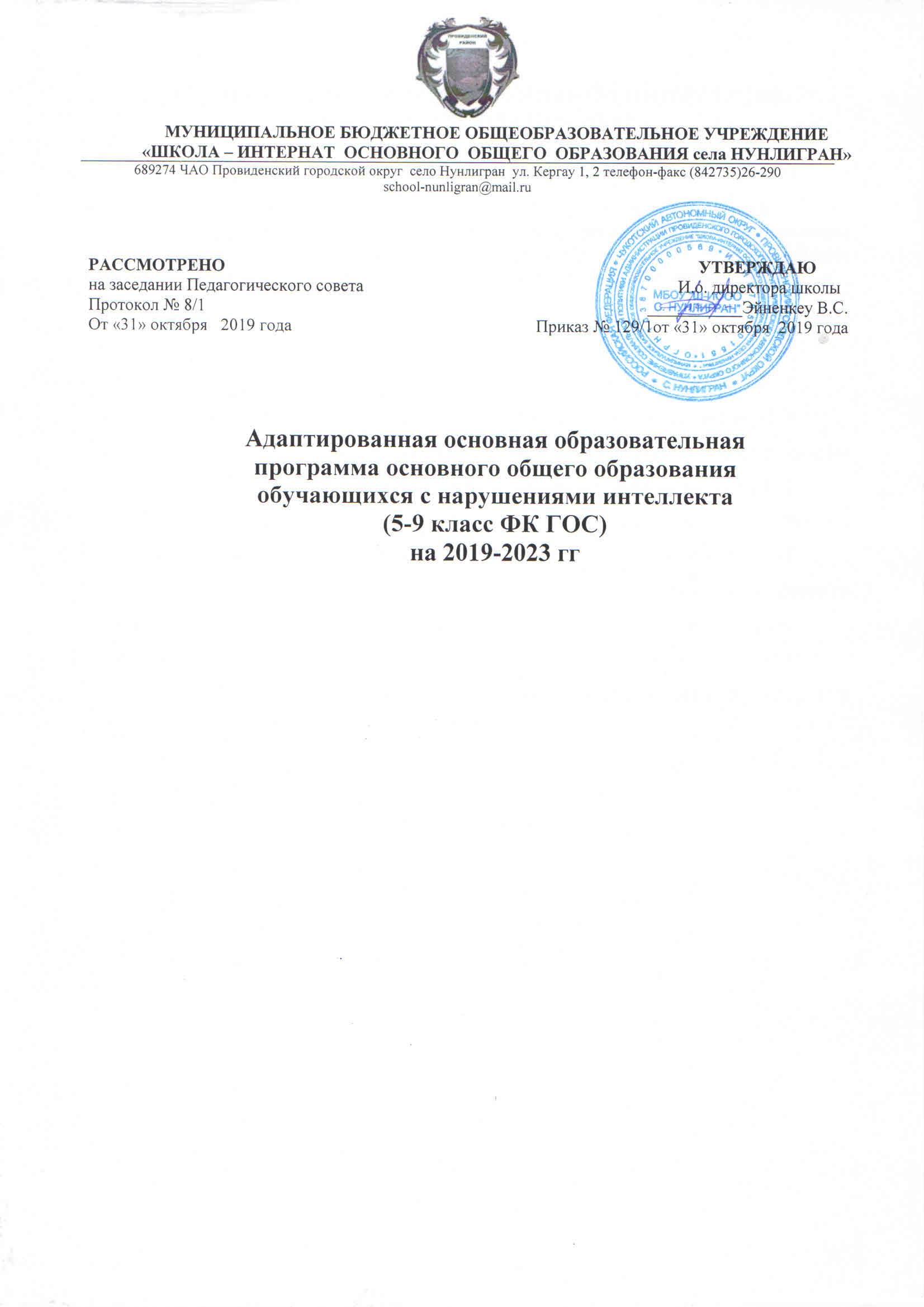 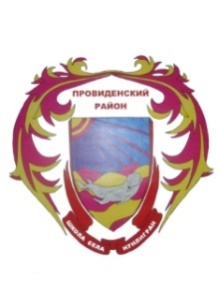 МУНИЦИПАЛЬНОЕ БЮДЖЕТНОЕ ОБЩЕОБРАЗОВАТЕЛЬНОЕ УЧРЕЖДЕНИЕ«ШКОЛА – ИНТЕРНАТ  ОСНОВНОГО  ОБЩЕГО  ОБРАЗОВАНИЯ села НУНЛИГРАН»Адаптированная основная образовательная программа основного общего образованияобучающихся с нарушениями интеллекта (5-9 класс ФК ГОС)на 2019-2023 ггСОДЕРЖАНИЕПояснительная записка	С. 3Статус АОП ООО ФК ГОС	С. 3Нормативные документы в основе разработки АОП ООО ФК ГОС	С. 3Цели и задачи реализации АОП ООО ФК ГОС	С. 3Принципы АОП ООО ФК ГОС	С. 4Адресность АОП ООО ФК ГОС	С. 5Требования к уровню подготовки выпускников основного общего образования	С. 8Формы аттестации. Критерии и нормы оценивания результатов образовательной деятельности учащихся основного общего образования по предметамСодержание адаптированной основной образовательной программы основного общего образования и объем учебной нагрузки обучающихсяПисьмо и развитие речиЧтение и развитие речиМатематикаБиологияГеографияИстория и обществознаниеМузыка и пениеИзобразительное искусствоФизическая культураПрофессиональный трудКоррекционные занятияСоциально-бытовая ориентировкаС. 31С. 32С. 32С. 33 С.33С. 34С. 34С. 34С. 35С. 35С. 35С. 36С. 36С. 36С. 36Учебный план	С. 37Календарный учебный график	С. 40Основные требования к обеспечению образовательного процесса	С. 41Требования к кадровым условиям реализации адаптированной образовательной программыТребования к материально-техническим условиям реализации адаптированной образовательной программыТребования	к	информационно-методическим	условиям	реализации адаптированной образовательной программыС. 41С. 48С. 50Программа коррекционной работы	С. 52ПриложенияПриложение 1. Учебный план на 2017-2018 учебный год Приложение 2. Календарный учебный график на 2017-2018 учебныйПриложение  3.  Рабочие  программы  отдельных  учебных  предметов,  коррекционных курсов1.   Пояснительная запискаСтатус АОП ООО ФК ГОСАдаптированная образовательная программа Муниципального бюджетного общеобразовательного учреждения «Школа-интернат основного общего образования села Нунлигран» (далее – МБОУ «Ш-ИООО с. Нунлигран») - программный документ, определяющий приоритетные цели образования, принципы организации отбора содержания образовательного процесса на уровне основного общего образования для обучающихся с различными формами нарушения интеллекта. Адаптированная основная общеобразовательная программа разработана в соответствии с федеральным компонентом государственного образовательного стандарта основного общего образования (ФК ГОС), с учётом специфики особенностей психофизического развития обучающихся с различными формами умственной отсталости.Данная образовательная программа представляет собой комплекс основных характеристик образования (объем, содержание, планируемые результаты), организационно-педагогических условий, форм аттестации, который представлен в виде учебного плана, календарного учебного графика, рабочих программ отдельных учебных предметов, коррекционных курсов, а также оценочных и методических материалов.Программа реализуется на уровне основного общего образования. Срок реализации – 5 лет.В соответствии с Конституцией Российской Федерации основное общее образование является завершающим обязательным и общедоступным.Федеральный компонент государственного стандарта общего образования обеспечивает соответствие содержания образования возрастным особенностям подросткового периода, когда ребенок устремлен к реальной практической деятельности, познанию мира, самопознанию и самоопределению. Стандарт ориентирован не только на знаниевый, но в первую очередь на деятельностный компонент образования, что позволяет повысить мотивацию обучения, в наибольшей степени реализовать способности, возможности, потребности и интересы ребенка.Специфика педагогических целей основной школы в большей степени связана с личнымразвитием детей, чем с их учебными успехами.Нормативные документы в основе разработки АОП ООО ФК ГОСАдаптированная образовательная программа Муниципального бюджетного общеобразовательного учреждения «Школа-интернат основного общего образования села Нунлигран» (далее МБОУ «Ш-ИООО с. Нунлигран») составлена на основе следующих документов:Федеральный закон «Об Образовании в Российской Федерации» от 29.12.2012 №273-ФЗ.Приказ Министерства образования и науки Российской Федерации (Минобрнауки России) от30 августа 2013 г. N 1015 г. "Об утверждении Порядка организации и осуществления образовательной деятельности по основным общеобразовательным программам - образовательным программам начального общего, основного общего и среднего общего образования".Устав МБОУ «Ш-ИООО с. Нунлигран».Цели и задачи реализации АОП ООО по ФК ГОСФедеральный компонент направлен на реализацию следующих основных целей:формирование целостного представления о мире, основанного на приобретенных знаниях, умениях, навыках и способах деятельности;приобретение опыта разнообразной деятельности (индивидуальной и коллективной), опыта познания и самопознания;подготовка  к  осуществлению  осознанного  выбора  индивидуальной  образовательной  или профессиональной траектории.Целью адаптированной образовательной программы МБОУ «Ш-ИООО с.Нунлигран» является максимально возможное всестороннее развитие и социальная адаптация обучающихся в современном обществе, готовность к трудовой деятельности обучающихся с умственной отсталостью различной степени.Программа предусматривает решение следующих задач:формирование общей культуры личности обучающихся;формирование навыков самообслуживания и жизнеобеспечения;создание  основы  для  осознанного  выбора  и  последующего  освоения  профессиональных программ;воспитание гражданственности, трудолюбия, уважение к правам и свободам человека, стране, семье;укрепление и охрана здоровья, физическое развитие обучающихся, формирование здорового образа жизни;обучение доступным знаниям по общеобразовательным предметам, имеющим практическую направленность и соответствующим психофизическим особенностям обучающихся;развитие навыков коммуникации и общения в доступных видах социальных отношений;коррекция недостатков психофизического развития обучающихся.Принципы реализации АОП ООО ФК ГОСВ основе адаптированной основной общеобразовательной программы основного общего образования лежит практическое воплощение одного из ведущих принципов в области образования – принципа адаптивности системы образования к уровням и особенностям развития и подготовки учащихся.Принципы реализации программы:принцип гуманности, предполагающий соблюдение прав педагога и ребенка, закрепленные Федеральным законом «Об образовании в Российской Федерации», Декларацией прав ребенка, Конвенцией о правах ребенка и другими нормативными документами; создание в образовательном учреждении атмосферы заботы о здоровье и благополучии, уважении чести и достоинства личности ребёнка, педагога;принцип личностно-ориентированного подхода, состоящий в признании индивидуальности каждого ребёнка; обучение выступает как средство развития личности каждого обучающегося, воспитанника; самореализация как процесс раскрытия и развития природных возможностей, задатков каждого ребёнка;принцип коррекционно-развивающего компенсирующего обучения и воспитания, состоящий в интеграции действий педагогов в единую систему индивидуального комплексного динамического сопровождения развития ребёнка с ОВЗ на всех этапах обучения в образовательном учреждении;принцип сотрудничества, который регулирует построение взаимоотношений на основе взаимного уважения и доверия учителей, учеников и родителей;принцип целостности деятельности на основе единства процессов коррекции, развития, обучения и воспитания обучающихся;принцип научности, предполагающий развитие у обучающихся понимания места и роли человека в современном мире; создание эффективной системы научно-методического информирования педагогов, постоянного повышения уровня их научной эрудиции и культуры, профессиональной компетенции;принцип вариативности, который предполагает осуществление различных вариантов действий по реализации задач развития образовательного учреждения; использование различныхметодик и технологий с учетом изменений социального заказа, потребностей и интересов участников образовательного процесса;принцип эффективности социального взаимодействия, который предполагает формирование у обучающихся, навыков социальной адаптации, самореализации;принцип индивидуализации включающий всесторонний учёт уровня развития способностей каждого ребёнка, формирование на этой основе личных программ стимулирования и коррекции развития обучающихся; повышения учебной мотивации и развитие познавательных интересов каждого ребёнка.Адресность АОП ООО ФК ГОСАОП ООО по ФК ГОС предназначена всем заинтересованным сторонам (учащимся 5-9 классов, родителям или законным представителям, педагогам) и направлена на удовлетворение потребностей в качественном образовании на основе совместного согласования позиций по решению актуальных образовательных проблем:обучающимся 5-9 классам, нуждающимся в индивидуальном сопровождении в получении качественного образования, обеспечивающего личностное становление и профессиональное самоопределение на основе усвоения культурных традиций и ценностей.родителям обучающихся для информирования о целях, содержании, организации, предполагаемых результатах деятельности школы по достижению каждым обучающимся образовательных результатов, определения сферы ответственности за достижение результатов образовательной деятельности;педагогам для углубления понимания смыслов образования и в качестве ориентира в практической образовательной деятельности;администрации для координации деятельности педагогического коллектива по выполнению требований к результатам и условиям освоения обучающимися адаптированной основной образовательной программы, принятия управленческих решений, регулирования взаимоотношений субъектов образовательного процесса;Образовательный процесс носит коррекционно-развивающий характер, построен с учётом индивидуальных и типологических особенностей детей с легкой умственной отсталостью.Педагогическое воздействие на ребёнка строится на основе личностного подхода с позиции идей гуманизации и демократизации образовательного процесса.Выявление на разных возрастных этапах дефицитарности психического развития, слабых звеньев помогает представить общую картину развития ребёнка и наметить комплекс адекватной помощи различных специалистов: психолога,  социального педагога.Комплексный подход к предупреждению и преодолению отклонений в развитии детей и социальная адаптация учащихся с развития предполагает организацию трёх взаимосвязанных и взаимообуславливающих направлений работы:Адаптированная образовательная программа разработана администрацией, педагогическим коллективом Муниципального бюджетного общеобразовательного учреждения «Школа-интернат основного общего образования села Нунлигран». В АОП ООО учтены: специфика образовательного процесса детей с умственной отсталостью, образовательные потребности и запросы участников образовательного процесса, особенности психофизического развития и возможности обучающихся.Программа является локальным нормативным документом МБОУ «Ш-ИООО с.Нунлигран», содержательной и критериальной основой для разработки учебного плана, плана воспитательной работы, рабочих программ педагогов по учебным предметам.Программа определяет:приоритеты, качество содержания и реализации основного общего образования в МБОУ«Ш-ИООО с.Нунлигран», его организационные и методические аспекты на уровне основного образования;коррекцию отклонений в развитии средствами образования и трудовой подготовки детей с умственной отсталостью, их социально-психологическую реабилитацию для последующей интеграции в общество;цели, задачи и направления развития образовательного процесса;регламентацию всех видов образовательной деятельности участников образовательного процесса, в том числе систему оценки результатов её освоения учащимися.Характеристика контингента МБОУ «Ш-ИООО с. Нунлигран»В МБОУ «Ш-ИООО с.Нунлигран» обучается 2 детей с ОВЗ в возрасте от 10 до 15 лет. Детей-инвалидов нет.В состав контингента обучающихся входят: 2 обучающихся с нарушением интеллекта (с умственной отсталостью умеренной степени). Обучение осуществляется в очной форме в общеобразовательных классах по адаптированной образовательной программе.Социальный состав семей детей с ОВЗ неоднородный, имеются категории:малообеспеченные - 2многодетные - 1семьи, состоящие, на учете в КДН и ЗП  в Провиденском городском округе – 1      Учитывая статус семей основными проблемами МБОУ "Ш-ИООО с. Нунлигран» являются:Увеличение числа детей «группы риска» за счёт поступления в школу детей из семей, находящихся в социально-опасном положении. Недостаточность помещений для проведения качественной коррекционно-развивающей работы.Выявление на разных возрастных этапах дефицитарности психического развития, слабых звеньев помогает представить общую картину развития ребёнка и наметить комплекс адекватной помощи различных специалистов: психологов, логопедов, социального педагога.Комплексный подход к предупреждению и преодолению отклонений в развитии детей и социальная адаптация учащихся с различными формами умственной отсталости предполагает организацию трёх взаимосвязанных и взаимообуславливающих направлений работы:Педагогическое направление – оптимизация учебно-воспитательной работы на основе уточнения содержания и разработки методического обеспечения; осуществление преемственности в работе специалистов (логопедов, медиков, психологов, социального педагога) и педагогов с целью коррекционного комплексного воздействия на ребёнка.Психологическое направление – психологическая диагностика интеллектуальных и личностных особенностей детей разных возрастных групп, использование в психокоррекционной работе с учащимися разнообразных методов и приёмов, проведение консультативно- профилактической работы со всеми участниками образовательного процесса.Медицинское направление – разработка системы медицинских обследований с целью определения физического состояния и выявления текущих соматических заболеваний, проведение комплекса профилактических заболеваний и укрепления здоровья детей.Медико-педагогическая реабилитация ребёнка с проблемами в развитии, позволяет учащимся усвоить  минимум  содержания  образования  через  образовательные  области  образовательногостандарта	общего	образования,	соответствующего	уровню	функциональной	грамотности, обеспечивает дальнейшее развитие познавательных способностей с целью создания основы будущего самоопределения.Основную роль в образовательном процессе на уровне основного общего образования играет технология системы коррекционно-развивающего обучения в комплексе с мероприятиями по интеграции и социализации обучающихся в обществе. Такие формы работы предусматривают продолжение целенаправленной работы по коррекции и развитию психических процессов, эмоциональной и когнитивной сфер, обеспечивающих  усвоение  учащимися  минимума содержания образования по предметам, отслеживание результативности обучения и динамики развития учащихся.Особые образовательные потребности обучающихся с легкой умственной отсталостью (интеллектуальными нарушениями)Недоразвитие познавательной, эмоционально-волевой и личностной сфер обучающихся с умственной отсталостью (интеллектуальными нарушениями) разных групп проявляется не только в качественных и количественных отклонениях от нормы, но и в глубоком своеобразии их социализации. Они способны к развитию, хотя оно и осуществляется замедленно, атипично, а иногда с резкими изменениями всей психической деятельности ребёнка. При этом, несмотря на многообразие индивидуальных вариантов структуры данного нарушения, перспективы образования детей с умственной отсталостью (интеллектуальными нарушениями) детерминированы в основном степенью выраженности недоразвития интеллекта, при этом образование, в любом случае, остается нецензовым.Таким образом, современные научные представления об особенностях психофизического развития разных групп обучающихся с умственной отсталостью (интеллектуальными нарушениями) позволяют выделить образовательные потребности, как общие для всех обучающихся с ОВЗ, так и специфические.К общим потребностям относятся:время начала образования,содержание образования,разработка и использование специальных методов и средств обучения,особая организация обучения,расширение границ образовательного пространства,продолжительность образования и определение круга лиц, участвующих в образовательном процессе.Для обучающихся с легкой умственной отсталостью (интеллектуальными нарушениями) характерны следующие специфические образовательные потребности:раннее получение специальной помощи средствами образования;обязательность непрерывности коррекционно-развивающего процесса, реализуемого, как через содержание предметных областей, так и в процессе коррекционной работы;научный, практико-ориентированный, действенный характер содержания образования;доступность содержания познавательных задач, реализуемых в процессе образования;систематическая актуализация сформированных у обучающихся знаний и  умений; специальное обучение их «переносу» с учетом изменяющихся условий учебных, познавательных, трудовых и других ситуаций;обеспечении особой пространственной и временной организации общеобразовательной среды с учетом функционального состояния центральной нервной системы и нейродинамики психических процессов обучающихся с умственной отсталостью (интеллектуальными нарушениями);использование преимущественно позитивных средств стимуляции деятельности и поведения обучающихся, демонстрирующих доброжелательное и уважительное отношение к ним;развитие  мотивации  и  интереса  к  познанию  окружающего  мира  с  учетом  возрастных  и индивидуальных особенностей ребенка к обучению и социальному взаимодействию со средой;стимуляция	познавательной	активности,	формирование	позитивного	отношения	к окружающему миру.2.   ТРЕБОВАНИЯк уровню подготовки выпускников основного общего образования2.1.Ожидаемые  результаты  реализации  программы  адаптированной  образовательной программыВыпускник, получивший основное общее образование, - это человек, которыйосвоил  на  уровне  требований  государственных  программ  учебный  материал  по  всем предметам учебного плана;приобрёл  необходимые  знания  и  навыки  жизни  в  обществе,  профессиональной  среде,овладеть средствами коммуникации;достиг показателей развития интеллектуальной сферы, достаточных для организации своей образовательной деятельности;овладел основами компьютерной грамотности;овладел	системой	общеучебных	умений	и	навыков,	сориентировался	в	выборе дальнейшего профиля обучения;знает свои гражданские права и обязанности и умеет их реализовывать и выполнять;уважает свое и чужое достоинство, уважает труд свой и других людей.ТРЕБОВАНИЯ К УРОВНЮ ПОДГОТОВКИ ВЫПУСКНИКОВТематикаРемонт разорванных мест одежды, штопка.Стирка хлопчатобумажного белья вручную и с помощью стиральной машины.Утюжка белья, брюк, спортивной одежды.«Химчистка». Виды услуг. Правила пользования.Практические работы:Ремонт разорванных мест одежды, штопка, утюжка.Стирка мелких предметов из белой хлопчатобумажной ткани вручную и с помощью стиральной машины.ЭкскурсияЭкскурсия в химчистку.Основные требования к знаниям и умениям учащихсяУчащиеся должны знать:особенности стирки цветного и белого белья;правила пользования моющими средствами;устройство стиральной машины и правила пользования ею;санитарно-гигиенические требования и правила техники безопасности при ремонте одежды, стирке вручную и с помощью стиральной машины;последовательность и особенности утюжки одежды из различных тканей, а также постельного белья, полотенец, скатертей и т. д.;назначение и виды предприятий по химической чистке одежды, виды оказываемых ими услуг;правила подготовки вещей к сдаче в чистку.Учащиеся должны уметь:ремонтировать разорванные места одежды, штопать;стирать белое белье вручную и с помощью стиральной машины;гладить одежду и белье.ПитаниеТематикаПриготовление пищи: обед. Закуски, первые и вторые блюда из овощей, рыбных и мясных продуктов. Третьи блюда.Использование электробытовых приборов для экономии времени при приготовлении пищи.Сервировка стола к обеду.Практическая работаПриготовление закусок, первых, вторых и третьих блюд.Основные требования к знаниям и умениям учащихсяУчащиеся должны знать:способы обработки овощных, мясных, рыбных продуктов;последовательность приготовления блюд;возможности использования электробытовых приборов при приготовлении пищи, правила пользования ими;санитарно-гигиенические требования и правила техники безопасности при приготовлении пищи;правила пользования столовыми приборами.Учащиеся должны уметь:готовить обед (закуски, первые и вторые блюда из овощей, рыбных и мясных продуктов, консервированных продуктов и полуфабрикатов);готовить третьи блюда;оформлять готовые блюда;сервировать стол к обеду.СемьяУчащиеся должны знать:различные тихие и подвижные игры.Учащиеся должны уметь:одевать малышей на прогулку;объяснять детям младшего возраста правила игры и играть с ними в тихие и подвижные игры;помогать первоклассникам при уборке игрушек.Культура поведенияУчащиеся должны знать:правила поведения при встрече и расставании;правила поведения в гостях;правила вручения и приема подарков.Учащиеся должны уметь:выбрать подходящую одежду для визита в гости;культурно вести себя в гостях (оказывать внимание сверстникам и старшим, приглашать на танец, поддерживать беседу и т. д.);выбирать подарки;изготавливать простые сувениры;вручать и принимать подарки.ЖилищеУчащиеся должны знать:последовательность проведения регулярной и сезонной уборки жилого помещения;способы и периодичность ухода за окнами;виды моющих средств, используемых при уборке и мытье окон;способы утепления окон;правила ухода за мебелью в зависимости от ее покрытия;правила соблюдения гигиены жилища при наличии животных в доме;правила содержания в доме собаки, кошки, попугая.Учащиеся должны уметь:убирать жилые помещения;чистить мебель;мыть зеркала и стекла;утеплять окна.ТранспортУчащиеся должны знать:функции железнодорожного транспорта;виды пассажирских вагонов (общий, плацкартный, купейный, мягкий);примерную стоимость билета в зависимости от вида вагона и дальности расстояния;виды справочных служб;виды камер хранения; сроки и стоимость хранения багажа.Учащиеся должны уметь:ориентироваться в расписании;приобретать билеты в железнодорожной кассе;обращаться за справкой в справочное бюро вокзала центральную железнодорожную справочную по телефону.Торговля Учащиеся должны иметь представлениео назначении промтоварных магазинов;о порядке приобретения товаров.Учащиеся должны знать:ассортимент некоторых отделов промтоварных магазинов;стоимость отдельных товаров.Учащиеся должны уметь:приобретать некоторые товары в промтоварном магазине;подсчитывать стоимость покупок;правильно вести себя в магазине.Средства связисанитарно-гигиенические требования и правила техники безопасности при работе со средствами для выведения пятен.Учащиеся должны иметь:подбирать одежду и обувь в соответствии с индивидуальными особенностями и размером;определять стиль одежды;пользоваться журналом мод;рационально выбирать товары, учитывая их назначение и собственные возможности;выводить пятна различными способами и средствами.ПитаниеУчащиеся должны знать:способы приготовления национальных блюд;правила сервировки праздничного стола;меню ребенка ясельного возраста.Учащиеся должны уметь:готовить национальные блюда;сервировать праздничный стол;готовить отдельные блюда для детей ясельного возраста;готовить отдельные диетические блюда.СемьяУчащиеся должны уметьанализировать различные семейные ситуации и давать им правильную оценку.Культура поведенияУчащиеся должны знатькультуру поведения, нормы морали и этики в современном обществе, нормы поведения с соседями по коммунальной квартире и по площадке (приветствие, взаимоуважение,взаимопомощь);правила приема гостей (поведения хозяев при встрече, расставании, во время визита).Учащиеся должны уметь:встречать гостей, вежливо вести себя во время приема гостей;анализировать поступки людей и давать им правильную оценку;соблюдать морально-этические нормы в семье и обществе.ЖилищеУчащиеся должны знать:правила расстановки мебели в квартире (с учетом размера и особенностей площади, назначения комнат, наличия мебели);требования к подбору занавесей, светильников и других деталей интерьера;правила сохранения жилищного фонда.Учащиеся должны уметь:расставлять мебель в квартире (на макете);подбирать детали интерьера.ТранспортУчащиеся должны иметь представлениео назначении авиатранспорта.Учащиеся должны знать:основные маршруты самолетов;службы аэровокзала;порядок приобретения и возврата билетов;правила посадки в самолет.Учащиеся должны уметь:ориентироваться в расписании;определять маршрут и выбирать транспортные средства.Формы аттестации. Критерии и нормы оценивания результатов образовательной деятельности учащихся основного общего образования по предметамТекущая, промежуточная и итоговая аттестация обучающихся производится по 5-ти балльной системе. Используются следующие основные формы учета достижений учащихся: текущая успеваемость; промежуточная аттестация по итогам каждого учебного года.Промежуточная аттестация учащихся осуществляется в соответствии с Положением о формах, периодичности, порядке текущего контроля успеваемости и промежуточной аттестации обучающихся.Промежуточная аттестация обучающихся проводится по итогам каждого учебного года. Промежуточная аттестация обучающихся с легкой умственной отсталостью проводится по результатам текущего контроля успеваемости по четвертям. Отметка выводится как среднее арифметическое, округлённое до целого числа.Итоговая аттестация выпускников 9 классов проводится по завершении учебного года в форме экзамена по трудовому обучению в форме ГВЭ. На экзамене проверяются соответствие знаний выпускников требованиям программ, глубина и прочность полученных знаний, умение их применять в практической деятельности. Экзамен проводится в форме устных ответов по билетам.Выпускникам 9 класса, прошедшим итоговую аттестацию, выдается документ (свидетельство)  установленного образца о соответствующем уровне образования.Таким образом, в ходе реализации адаптированной образовательной программы обеспечивается содействие получению учащимися с ограниченными возможностями здоровья качественного образования, необходимого для реализации образовательных запросов и дальнейшего профессионального самоопределения, в соответствии с его специальными образовательными потребностями, возрастными и индивидуальными особенностями, состоянием нервно-психического и соматического здоровья, с учетом реальных возможностей образовательного учреждения (материально-техническая база, обеспечение квалифицированными педагогическими    кадрами    и    специалистами    медицинского    и    коррекционного    профиля,методическое обеспечение образовательного процесса).Формы промежуточной аттестации5-9 классСОДЕРЖАНИЕадаптированной основной образовательной программы основного общего образования и объем учебной нагрузки обучающихсяВторой этап (5 – 9 классы).В 5 – 9 классах осуществляется обучение основным общеобразовательным предметам и профессионально-трудовое обучение, при этом ставится целью социально-трудовая и бытовая адаптация и реабилитация умственно отсталых обучающихся.Основными задачами обучения детей на этом этапе являются:Обеспечение базового уровня общеобразовательных знаний и умений, необходимого для социальной адаптации учащихся;Обеспечение коррекции развития детей с целью дальнейшей их социализации в соответствии с нормами и правилами, морально-этическими, социально-правовыми ценностями, принятыми в современном обществе;Подготовка учащихся к самостоятельной жизни и труду.Образовательные области включают следующие предметы:чтение и развитие речи;письмо и развитие речи;математика;история;обществознание (включая экономику и право);география;биология;природоведение;искусство (музыка и изо);физическая культура;технология.Письмо и развитие речиПисьмо и развитие речи как учебный предмет является ведущим, так как от его усвоения во многом зависит успешность всего школьного обучения. Задачи обучения письму – повысить уровень общего и речевого развития учащихся, прививать общепринятые нормы общественного поведения, научить школьников правильно и осмысленно читать доступный их пониманию текст, выработать элементарные навыки грамотного письма, научить правильно и последовательно излагать свои мысли в устной и письменной форме. «Письмо» на основе изучения «Грамматики и правописания» является наиболее сложным разделом русского языка в силу значительной абстрактности самого учебного материала. У учащихся формируются некоторые орфографические и пунктуационные навыки, развивается устная и письменная речь, что имеет большое значение для их социальной адаптации. У школьников формируются навыки чёткого, правильного, логичного изложения своих мыслей в устной и письменной форме, умения оформления деловых бумаг (автобиография, заявление и др.).Чтение и развитие речиНа  уроках  чтения  учащиеся  овладевают  навыками  сознательного,  правильного,  беглого  и выразительного	чтения,	умения	пересказывать	прочитанное.	Для	чтения	подбираютсяпроизведения, содержание которых направлено на развитие познавательных интересов детей, расширение их кругозора, представлений, воспитание нравственных качеств. Это произведения о картинах родной природы, о настоящем и прошлом нашей Родины, рассказы и жизни, труде наших современников, о делах школьников. Значительное место занимают доступные пониманию умственно отсталых детей произведения и жизни и творчестве классиков литературы, художников, музыкантов, общественных деятелей и др. В процессе обучения у учащихся совершенствуется техника чтения, постепенно формируется умение самостоятельно разбираться в содержании прочитанного, развивается связная устная речь.Задачи:Формировать навык осознанного, правильного, выразительного чтения целыми словами вслух и«про себя», выделяя главную мысль произведения, соблюдая при чтении нормы русской орфоэпии.Учить отвечать на вопросы учителя, характеризовать главных действующих лиц, обосновывая своё отношение к героям и их поступкам.Учить пересказывать содержание прочитанного; составлять рассказ по предложенной теме на материале нескольких произведений.Формировать знания основных сведений о жизни писателей.Учить заучивать стихотворения и прозаические отрывки.Формировать потребность в самостоятельном чтении книг, газет и журналов.Математика.В курсе математики изучается «Арифметика» и «Элементы наглядной геометрии». Учащиеся должны не только овладеть определённым объёмом математических знаний, но уметь использовать их в процессе трудового обучения, занятий по социально-бытовой ориентировке,изучения других предметов, а также в быту. Этот предмет наиболее труден для детей с ОВЗ. В течение всех лет обучения арифметика изучается с постепенным увеличением объёма и нарастанием  сложности  по  следующим  разделам:  «Нумерация»,  «Арифметические  действия»,«Устный счёт», «Величины и единицы измерения», Текстовые арифметические задачи». На уроках математики даётся геометрический материал на различение простейших геометрических фигур, ознакомление с их свойствами, формирование навыков пользования измерительными и чертёжнымиприборами. Учащиеся овладевают практическими умениями в решении задачизмерительного и вычислительного характера. Самое серьёзное внимание при обучении математике уделяется формированию у школьников вычислительных навыков, что жизненно важно для умственно отсталых детей.Содержание учебного предмета определяется следующими задачами:Учить выполнять четыре арифметических действия с натуральными числами, с десятичными и обыкновенными дробями.Учить вычислять среднее арифметическое нескольких чисел.Формировать умение решать простые арифметические задачи на нахождениесуммы, остатка, произведения, частного, на увеличение (уменьшение) числа на несколько единиц в несколько раз, на нахождение дроби обыкновенной, десятичной, одного % от числа; на соотношение: цена, количество, стоимость, расстояние, скорость, время.Формировать навык вычисления площади прямоугольника и объёма прямо- угольного параллелепипеда.Формировать чертёжные и измерительные навыки.Биология.Содержание этого курса предусматривает изучение элементарных сведений, доступных умственно отсталым школьникам, о живой и неживой природе, оборганизме человека и охране его здоровья. Они узнают об основных элементах живой и неживой природы: воде, воздухе, полезных ископаемых, почве, о строении и жизни растений, животных и человека. У учащихся формируется правильное понимание и отношение к природным явлениям(дождь, снег, ветер, туман и др.). Они овладевают некоторыми практическими приёмами выращивания растений и ухода за животными, навыками сохранения и укрепления здоровья. Содержание учебного предмета определяется следующими задачами:Сообщать учащимся знания об основных элементах живой и неживой природы.Учить называть конкретные предметы и явления в окружающей обстановке,давать им обобщённые названия; устанавливать простейшие связи между обитателями природы (растениями и животными, растениями и человеком, животными и человеком).Учить связно пояснить проведённые наблюдения, самостоятельно делать выводы на основании наблюдений и результатов труда.Формировать знания о строении, размножении и образе жизни животных и растений.Учить рассматривать окружающую природу, как комплекс условий, необходимый для жизни всех растений, грибов, животных и людей. Учить бережно относиться к природе.Прививать навыки, способствующие сохранению и укреплению здоровья человека.География.В начальном курсе физической географии школьники учатся ориентироваться на местности, они знакомятся с планом, масштабом, глобусом, картой; они изучают пояса освещённости солнцем поверхности земли, узнают о их расположении, получают представления о климате. Знакомясь с природой страны, школьники узнают о её географическом положении, границах, пограничных государствах, морях, озёрах. Они изучают разнообразие природных условий на территории нашей страны, получают краткие сведения об особенностях природы каждой зоны, об основных занятиях населения.Курс географии материков и океанов включают краткие элементарные сведения о солнечной системе, атмосферных явлениях и др. Изучается географическое положение каждого материка.Школьники получают элементарные знания по экономической географии нашей страны, своего региона (краеведение). Особое внимание уделяется формированию у учащихся представлений о разнообразии занятий населения, связанных с природными условиями, добычей полезных ископаемых, о взаимосвязи различных отраслей промышленности и сельского хозяйства, о трудовой деятельности в народном хозяйстве, об охране окружающей среды. Содержание географического и естествоведческого материала предусматривает элементарное экономическое образование учащихся, формирует у них доступное их пониманию материалистическое представление об окружающем мире, умение правильно объяснять некоторые явления природы, что способствует воспитанию бережного отношения к природе.Содержание предмета определяется следующими задачами:Учить ориентироваться на местности.Формировать знания о формах поверхности Земли.Формировать знания о водоёмах земного шара.Изучать географическое положение, природу, население и народное хозяйство России.Формировать элементарные представления о природных условиях, промышленности, сельском хозяйстве, населении других стран.Учить устанавливать причинно-следственные связи и зависимости.Формировать начальные элементарные сведения по астрономии.Изучать особенности природных условий и народного хозяйства Урала.История и обществознаниеНа уроках истории и обществознания учащиеся знакомятся с наиболее значительными событиями из истории нашей Родины, современной общеполитической жизнью страны, получают основы правового и нравственного воспитания. Исторический материал курса создаёт представление о наиболее важных сторонах жизни общества. В рассказах по истории раскрываются традиции, трудовые и героические дела народов нашей страны, содержатся яркие примеры служения своему Отечеству. В содержание курса обществоведения включены в доступной форме элементарные сведения о государстве и праве, правах и обязанностях граждан, основных законах нашей страны, что важно для формирования у умственно отсталых школьников нравственных и правовых норм жизни в обществе.Содержание учебного предмета определяется следующими задачами:Формировать знания об основных исторических событиях.Изучать   основные   периоды   хозяйственной   и   политической   жизни   страны   на   разных исторических этапах.Формировать навыки устного высказывания и работы с текстом.Учить устанавливать причинно-следственные связи и зависимости.Формировать	знания	об	исторических	деятелях,	полководцах,	руководителях	страны, национальных героях.Формировать знания об основных конституционных правах и обязанностях граждан РФ.Музыка и пение.Основой музыкального воспитания умственно отсталых учащихся является хоровое пение как активный  способ  развития  музыкальных  способностей.  Целью  данного  предмета  являетсяформирование музыкальной культуры школьников, развитие эмоционального, осознанного восприятия музыки как в процессе активного участия в хоровом и сольном исполнении, так и во время слушания музыкальных произведений. В содержание обучения пению включены произведения народного творчества, русских, национальных и зарубежных композиторов, песни, разнообразные по характеру и содержанию музыки, требующие различных средств исполнения.У школьников развивается интерес к слушанию музыки вокальной, инструментальной, оркестровой. Они знакомятся с некоторыми, музыкальными жанрами, учатся различать мелодии. Ученики получают элементы музыкальной грамоты и нотной записи, узнают о творчестве видных композиторов, их произведениях. Музыкальное развитие школьников составляет неотъемлемую часть их эстетического воспитания. Содержание учебного предмета определяется следующими задачами:.Развивать интерес к слушанию музыки..Знакомить с музыкальными жанрами, учить различать мелодии..Дать  элементарные  понятия  о  музыкальной  грамоте  и  нотной  записи,  творчестве  видных композиторов, их произведениях..Формировать певческие навыки.Изобразительно искусствоИзобразительное искусство имеет важное коррекционно-развивающее значение. Уроки изобразительного искусства оказывают существенное воздействие на интеллектуальную, эмоциональную и двигательные сферы, способствуют формированию личности умственно отсталого ребёнка, воспитанию у него положительных навыков и привычек.  Цель:коррекция  недостатков  познавательной  деятельности  школьников  путём  систематического  и целенаправленного воспитания и развития у них правильного восприятия формы, конструкции,величины, цвета предметов, их положения в пространстве.Задачи:-содействовать развитию у учащихся аналитико-синтетической деятельности, умения сравнивать и обобщать;-учить  ориентироваться  в  задании  и  планировать  свою  работу,  намечать  последовательность выполнения рисунка;-исправлять недостатки моторики и совершенствовать зрительно-двигательную координацию;-дать  учащимся  знания  элементарных  основ  реалистического  рисунка,  формировать  навыки рисования с натуры, декоративного рисования;-знакомить учащихся с отдельными произведениями изобразительного, декоративно-прикладного и народного искусства, воспитывать активное эмоционально-эстетическое отношение к ним;-развивать  у  учащихся  речь,  художественный  вкус,  интерес  и  любовь  к  изобразительной деятельности.Физическая культура.Целью  занятий  физической  культуры  является  укрепление  здоровья  школьников,  развитие  и коррекция их  общей и  мелкой  моторики. Содержание обучения включает такие разделы, какгимнастика, лёгкая атлетика, лыжная подготовка, игры. Во все разделы включены упражнения, направленные на формирование у учащихся двигательных умений и навыков, развитие силы, ловкости, выносливости. На занятиях гимнастикой учащимся даются общеразвивающие и корригирующие упражнения. Занимаясь лёгкой атлетикой, они овладевают спортивной ходьбой, бегом, прыжками; учатся ходить на лыжах, кататься на коньках. В содержание занятий включены различные подвижные и спортивные игры.Содержание учебного предмета определяется следующими задачами:Укрепить здоровье и повысить работоспособность учащихся.Развивать и совершенствовать двигательные умения и навыки.Сообщить знания в области гигиены, теоретические сведения по физкультуре.Развивать чувство темпа, ритма и координации движений.5.Формировать навыки правильной осанки в статических положениях и в движении.Профессионально-трудовое обучение.Особое значение придаётся подготовке умственно отсталых детей к трудовойдеятельности. Эта задача решается путём воспитания у учащихся общей готовности к труду и получения ими профессионально-трудовых знаний и навыков по определённой специальности. Профессионально-трудовое обучение рассматривается как мощное средство коррекции умственного развития ребёнка и нравственного его воспитания, что позволяет выпускникам включиться непосредственно в производительный труд.Индивидуальные и групповые коррекционные занятияС   целью   коррекции,   развития   речевой   и   мыслительной   деятельности,   пространственного воображения, восприятия, памяти, углубления знаний, умений и навыков, а также содействиясоциальной адаптации детей с ОВЗ проводятся занятия. Специальная задача коррекции имеющихся у учащихся нарушений психофизического развития, трудностей формирования жизненно необходимых знаний, умений и навыков осуществляется и на специальных занятиях.Социально-бытовая ориентировка (СБО).Для более успешной социальной адаптации и реабилитации умственно отсталые школьники в силу особенностей своего психофизического развития нуждаются в целенаправленном воспитании. Решению этой проблемы в значительной степени подчинены занятия по СБО. Целью данного курса является практическая подготовка детей к самостоятельной жизни и труду, формирование у обучающихся знаний и умений, способствующих социальной адаптации, повышение уровня их общего развития, т.е. возможность посильно участвовать в труде, приобщаться к социальной и культурной жизни общества, устраивать свой быт в соответствии с нормами   и   правилами   общежития.   Содержание   специальных   коррекционных   занятий   посоциально-бытовой ориентировке отличает практическую направленность. Учащиеся знакомятся спредприятиями, организациями и учреждениями, в которые им придётся обращаться  по различным вопросам, начав самостоятельную жизнь. У них формируются умения пользоваться услугами предприятий службы быта, торговли, связи, транспорта, медицинской помощи. Они усваивают навыки приготовления пищи, личной гигиены, ухода за одеждой и обувью. Школьники учатся ухаживать за жилищем, планировать бюджет семьи, помогать старшим, ухаживать за младшими. Им прививают навыки культурного поведения. Содержание социально-бытовой ориентировки как учебных занятий способствует формированию и совершенствованию необходимых навыков самообслуживания, ведения домашнего хозяйства, ориентировки в ближайшем окружении. Дети усваивают морально- этические нормы поведения, у них вырабатываются навыки общения с людьми, в определённой мере развивается художественный вкус.Содержание учебного предмета определяется следующими задачами:Формировать умения пользоваться услугами предприятий, службы быта, торговли, связи, транспорта, медицинской помощи.Учить навыкам приготовления пищи, личной гигиены, ухода за одеждойи обувью.Формировать навык ухода за жилищем, планирования бюджета семьи.Прививать навыки культурного поведения и общения.УЧЕБНЫЙ ПЛАН       Обучение детей с ограниченными возможностями здоровья (далее- ОВЗ) осуществляется по адаптированным основным общеобразовательным программам через обучение на дому, в инклюзивных классах на уровне начального и основного общего образования, в специальном (коррекционном) классе (1-9 классы).Учебный план Муниципального бюджетного общеобразовательного учреждения «Школа-интернат основного общего образования села Нунлигран»» (далее МБОУ «Ш-ИООО с. Нунлигран») на 2019-2020 учебный год для обучающихся  с ОВЗ разработан в соответствии с действующими Санитарно-эпидемиологическими правилами и нормативами: СанПиН 2.4.2.2821-10 «Санитарно-эпидемиологические требования к условиям и организации обучения в общеобразовательных учреждениях» 9 постановление Главного санитарного врача России от 29.12.2010 №189;СанПиН 2..4.3.3286-15 «Санитарно-эпидемиологические требования к условиям и организации обучения и воспитания в общеобразовательных организациях по адаптированным основным общеобразовательным программам для обучающихся с ограниченными возможностями здоровья».       Учебный план определяет общие  рамки принимаемых решений при разработке содержания образования, требований к его усвоению и организации образовательного процесса, а также выступает в качестве одного из основных механизмов его реализации.        Учебный план МБОУ «Ш-ИООО с.Нунлигран» на 2019-2020 учебный год для обучающихся с ОВЗ составлен на основе  следующих нормативно-правовых документов:1)  Федеральный закон «Об образовании в Российской Федерации» от 29.12.2012г №273-ФЗ;2)   Приказ Министерства образования и науки РФ «Об утверждении федерального базисного учебного плана и примерных учебных планов для образовательных учреждений РФ, реализующих программы общего образования» от 09.03.2004 №1312;3)   Приказ Министерства образования и науки РФ от 30 августа 2013 года №1015 «Об утверждении порядка организации и осуществления образовательной деятельности по основным общеобразовательным программам – образовательным программам начального общего, основного общего и среднего общего образования;4) Приказ Министерства образования и науки РФ от 09 января 2014 года №2 «Об утверждении порядка применения организациями, осуществляющими образовательную деятельность, электронного обучения, дистанционных образовательных технологий, при реализации образовательных программ»;5)  Приказ Министерства образования и науки РФ от 06 октября 2009 года №373 « Об утверждении федерального государственного образовательного стандарта начального общего образования»;6)   Письмо Минобрнауки России от 25.05.2015г №08-761 «Об изучении предметных областей «Основы религиозных культур и светской этики» и «Основы духовно-нравственной культуры народов России»;7)   Письмо Минобрнауки РФ от 18.04.2008 « О создании условий  для получения образования детьми с ОВЗ и детьми-инвалидами»;8)  Письмо Министерства образования и науки РФ «Перечень заболеваний, по поводу которых дети нуждаются в индивидуальных занятиях на дому и освобождаются от посещения массовой школы» от 28.07.1980 «281-М/17-13-186;9)  Письмом Министерства образования Российской Федерации от 18.09.2002 г. №29/2331-6 «Об использовании Базисных учебных планов специальных (коррекционных) образовательных учреждений РФ, утвержденных приказом Минобразования России от 10.04.2002 №29/2065-п»;10) Примерной основной образовательной программой основного общего образования,  рекомендованной Координационным советом при Департаменте общего образования  Министерства образования и науки России по вопросам организации введения ФГОС (одобрена решением от 08.04.2015. Протокол от №1/15) http://fgosreestr.ru/registry/primernaya-osnovnayaobrazovatelnaya-programma-osnovnogo-obshego-obrazovaniya-3/11) Инструктивно-методическим письмом, как Приложением к Письму Департамента образования, культуры и молодежной политики ЧАО №01-07/037 от 22.04.2013г;12)    Уставом МБОУ «Ш-ИООО с. Нунлигран».Обучение детей с ОВЗ осуществляется через вариативные  формы получения образования (индивидуальное обучение (на дому), в условиях общеобразовательного класса (инклюзивно), в условиях специального (коррекционного) класса) и путем организации специального сопровождения (коррекционно-развивающие занятия).     Учебные занятия для обучающихся с ОВЗ организуются в первую смену по 5-ти дневной учебной неделе. Учебные занятия начинаются не ранее 8 часов. Образовательная программа реализуется через организацию урочной и внеурочной деятельности.  Урочная деятельность  состоит из часов обязательной части и части, формируемой участниками отношений. Внеурочная деятельность формируется из часов , необходимых для обеспечения индивидуальных потребностей обучающихся с ОВЗ и в сумме составляет 10 часов в неделю на каждый класс, из которых 6 часов предусматривается на реализацию обязательных занятий коррекционной направленности, 4 часа- на развивающую область с учетом возрастных особенностей учащихся  и их физиологических потребностей. Реабилитационно- коррекционные мероприятия могут реализовываться как во время внеурочной деятельности, так и во время урочной деятельности. Количество часов, отведенных на освоение обучающимися с ОВЗ основной образовательной программы,  состоящей из учебного плана  общеобразовательной организации, включающего обязательную часть и часть, формируемую участниками отношений, а также из часов, необходимых для проведения реабилитационно-коррекционных мероприятий, не должно в совокупности превышать величину недельной образовательной нагрузки обучающихся с ОВЗ.      Максимальный общий объем недельной образовательной нагрузки (количество учебных занятий), реализуемой через урочную и внеурочную деятельность, не превышает гигиенические требования к максимальному общему объему недельной нагрузки обучающихся с ОВЗ (СанПиН 2.4.2.3286-15).     Продолжительность учебного года для 2-9 классов – 34 учебных недели, продолжительность урока 40 мин.     Продолжительность перемен между уроками составляет не менее 10 минут, большой перемены (после 2 и 3 урока)- 20 минут.   Продолжительность перемены между урочной и внеурочной деятельностью должна составлять не менее  30 минут (за исключением категории обучающихся с умеренной, тяжелой, глубокой  умственной отсталостью, с тяжелыми множественными нарушениями развития), обучение которых осуществляется по специальной индивидуальной программе  развития (СИПР).     Учебный год в МБОУ «Ш-ИООО с. Нунлигран» начинается с 01.09.2019 года. Учебный год заканчивается 22.05.2019г.      Общеобразовательная организация для использования при реализации образовательных программ выбирала:Учебники из числа входящих в федеральный перечень учебников, рекомендуемых к использованию при реализации имеющих государственную аккредитацию образовательных программ начального общего, основного общего, (приказ Минобрнауки России от 31.03.2014г №253);Учебные пособия, выпущенные организациями, входящими в перечень организаций, осуществляющих выпуск учебных пособий, которые допускаются к использованию при реализации имеющих государственную аккредитацию образовательных программ начального общего, основного общего, среднего общего образования (Приказ Минобрнауки РФ от 09.06.2016г №699).Индивидуальный учебный план для каждого учащегося с ограниченными возможностями здоровья  основывается на психолого-медико-педагогических рекомендациях и согласуется с родителями (законными представителями).Индивидуальный учебный план детей-инвалидов разрабатывается в соответствии с индивидуальной программой реабилитации (далее ИПРА).Базисный учебный план для обучающихся с умственной отсталостью предусматривает девятилетний срок обучения как наиболее оптимальный для получения ими общего образования и профессионально-трудовой  подготовки, необходимых для их социальной адаптации и реабилитации. В учреждениях может функционировать подготовительный (0) класс при наличии обучающихся с низким уровнем подготовленности к обучению даже в специальных условиях или обучающихся с диагнозом, требующим уточнения.В 1-4 классах осуществляется начальный этап обучения, на котором общеобразовательная подготовка сочетается с коррекционной и пропедевтической работой.В 5-9 классах продолжается обучение общеобразовательным предметам и вводится трудовое обучение, имеющее профессиональную направленность.Базисный учебный план включает общеобразовательные предметы, содержание которых приспособлено к возможностям умственно отсталых обучающихся, специфические коррекционные предметы, а также индивидуальные и групповые коррекционные занятия.В 1-9 классах из традиционных обязательных учебных предметов изучаются: русский язык (чтение и письмо), математика, биология, история, география, изобразительное искусство, пение и музыка, осуществляется физическое воспитание, трудовое и профессионально-трудовое обучение.  В 5 класс введено природоведение , 8-9 классы – обществознание. Черчение как учебный предмет, имеющий прикладной характер, включено в курс трудовой подготовки. В 5-9 классах из математики один час отводится на изучение элементов геометрии.  К коррекционным занятиям в младших (1-4)  классах относятся занятия по развитию устной речи на основе изучения предметов и явлений окружающей действительности, специальные занятия по ритмике, а в старших (5-9) классах социально-бытовая ориентировка (СБО).Специфической формой организации учебных занятий являются коррекционные (индивидуальные и групповые) логопедические занятия (0-8 классы), ЛФК (0-4 классы) и занятия по развитию психомоторики и сенсорных процессов (0-4 классы) для обучающихся с выраженными речевыми, двигательными или другими нарушениями.      В 3-5 классах выделяются часы на обязательные занятия по выбору. В 5-9 классах предусмотрены факультативные занятия, а также трудовая практика по профилю обучения.      В классы могут направляться умственно отсталые подростки, которые в силу своих психофизических особенностей не смогут по окончанию девятилетней школы работать в условиях современного производства или продолжать образование  в ПУ.      Курсы могут функционировать как производственные для обучающихся, имеющих возможности овладения углубленной профессиональной подготовкой по тому профилю труда, под который есть социальный заказ и производственная база для трудоустройства выпускников.     Начало и продолжительность учебного года и каникул устанавливаются в соответствии со сроками действующими для всех общеобразовательных учреждений.Продолжительность урока в "подготовительном" классе - 30 - 35 мин. в течение всего учебного года; в 1 классе - 35 мин. (I четверть), начиная со II четверти - 40 мин.; во II - IX – 40 мин.В "подготовительном" классе в течение учебного года и в I классе в течение I четверти отметки обучающимся не выставляются. Результат продвижения обучающихся в развитии определяется на основе анализа (1 раз в четверть) их продуктивной деятельности (поделок, рисунков, уровня развития речи).На коррекционные индивидуальные и групповые занятия по логопедии, ЛФК и развитию психомоторики и сенсорных процессов по расписанию отводятся часы как в первую, так и во вторую половину дня. Их продолжительность 15 - 25 мин.Группы комплектуются с учетом однородности и выраженности речевых, двигательных и других нарушений, а занятия ЛФК и в соответствии с медицинскими рекомендациями.Часы, отведенные на обязательные предметы школьного компонента и факультативные занятия, могут быть использованы по усмотрению учреждения на занятия по логопедии, развитию речи, на такие предметы, как элементы физики и химии в быту и на производстве, истории и культуры родного края, на производительный труд по профилю трудового обучения, дополнительно - на профессионально - трудовое обучение, изучение других предметов.Факультативные занятия проводятся с небольшими группами обучающихся для получения ими дополнительных жизненно необходимых знаний и умений, дающих возможность более широкого выбора профессии и свободной ориентировки в современном обществе и быту.Для занятий по трудовому обучению обучающиеся IV - IX и СБО делятся на 2 группы. Комплектование групп осуществляется с учетом интеллектуальных, психофизических особенностей обучающихся и рекомендаций врача.Летняя трудовая практика в V - VII классах (в течение 10 дней), VIII классах (в течение 20 дней) по окончании учебного года или в том же объеме в течение года при продлении срока обучения проводится на базе школьных мастерских.По окончании IX классов обучающиеся сдают экзамен по трудовому обучению и получают документ установленного образца об окончании учреждения.Обучающиеся, поступающие в X профессиональный класс (на I курс) проходят собеседование или тестирование по общеобразовательным предметам (русский язык, чтение, математика) и профессионально - трудовому обучению.По окончании профессиональных классов (курсов) обучающиеся сдают экзамен по полученной профессии и получают квалификационный сертификат.Организация коррекционно-развивающих занятий и внеурочной деятельности по годам обучения ФК ГОС.В образовательном учреждении, реализующем АООП для детей с умственной отсталостью (интеллектуальными нарушениями), каждый предмет имеет ярко выраженную коррекционную направленность. Однако особенность обучения детей с нарушениями интеллекта предполагает необходимость коррекционно-развивающей работы с ними, что обеспечивается проведением групповых и индивидуальных коррекционно-развивающих занятий. Обучающиеся с легкой умственной отсталостьюКоррекционно-развивающие занятия проводятся индивидуально и (или) с малыми группами учащихся. Группы комплектуются с учетом однородности психофизических, речевых нарушений. Эти занятия не являются обязательными для посещения всеми учащимися, проводятся во второй половине дня после не менее 30 минутного перерыва.       Коррекционно-развивающие занятия, учитывают индивидуальные психофизические особенности каждого конкретного ребенка и направлены на его индивидуальное сопровождение, коррекцию и педагогическую поддержку.      Возможные направления в работе: Совершенствование движений и сенсомоторного развития;Коррекция отдельных сторон и психической деятельности;Развитие основных мыслительных операций;Развитие различных видов мышления;Коррекция нарушений в развитии эмоционально-личностной сферы;Развитие речи, коррекция звукопроизношения, пополнение словарного запаса;Развитие владения техникой речи;Расширение представлений об окружающем мире, социализация в обществе;Коррекцию индивидуальных пробелов в знаниях и т.д.В рамках коррекционно-развивающих занятий возможно проведение игротерапии, арт-терапии, психокоррекционных, логопедических и других занятий с обучающимися. Занятия по «Лечебной физической культуре (ЛФК)» проводятся в соответствии с медицинскими рекомендациями, индивидуально или по группам. Занятия по «Ритмике» способствуют общему развитию, исправлению недостатков физического развития, общей и речевой моторики.Организация занятий по направлениям внеурочной деятельности (нравственное, социальное, общекультурное, спортивно-оздоровительное) является неотъемлемой частью образовательного процесса в общеобразовательной организации. Образовательные организации предоставляют обучающимся возможность выбора широкого спектра занятий, направленных на их развитие (кружки, спортивные секции и т.д.)Выбор направлений внеурочной деятельности и распределение на них часов самостоятельно осуществляется общеобразовательной организацией в рамках общего количества часов, предусмотренных примерным учебным планом.Недельный и годовой учебный планосновного общего образования (5-9 кл)обучающихся с умственной отсталостью (интеллектуальными нарушениями) в соответствии с ФК ГОС:Учебный план разработан на основе федерального базисного учебного плана, утвержденного приказом Министерства образования Российской Федерации от 10.04.2002 № 29/2065-п «Об утверждении учебных планов специальных (коррекционных) образовательных учреждений для обучающихся, воспитанников с отклонениями в развитии».(Ι ВАРИАНТ)Календарный учебный  график на 2019 - 2020 учебный годУчебный год начинается:02 сентября 2019 годаУчебный год заканчивается:1 класс – 22 мая 2020 г.2-3 классы – 22 мая 2020 г.классы – 22 мая 2020 г.9 класс – 22 мая 2020 г.6.1.Продолжительность учебных четвертей.6.2. Продолжительность каникул.6.3. Промежуточная аттестация в переводных классахПромежуточная аттестация в переводных классах (2-8 классы) проводится с 13.05.2020 г. по 22.05.2020 г.6.4.  Государственная итоговая аттестация в 9 классеСроки проведения государственной итоговой аттестации выпускников 9 класса  устанавливаются:в 9 классе – Департаментом образования, культуры и спорта Чукотского автономного округа.6.5.  Режим образовательной деятельности.Продолжительность учебной недели:1-3 классы:  5-дневная аудиторная недельная нагрузка;5-9 классы:  5-дневная аудиторная недельная нагрузка.Обучение в одну смену.Понедельник-пятница – 08.00 -20.00Продолжительность уроков – 40 минут.    В субботу и праздничные дни проводятся внеурочные кружки, мероприятия.На период школьных каникул приказом директора устанавливается особый график работы образовательной организации.     Внеурочная деятельность, занятия дополнительного образования (кружки, секции), группы продленного дня, обязательные индивидуальные и групповые занятия, элективные курсы и т. п. организуются в другую для обучающихся смену с предусмотренным временем на обед, но не ранее чем через 45 минут после основных занятий, кроме групп продленного дня, для которых началом рабочего времени является окончание основных занятий обучающихся.6.6 . Расписание уроков составлено с учетом дневной и недельной умственной работоспособности обучающихся и шкалой трудности учебных предметов.ОСНОВНЫЕ ТРЕБОВАНИЯ К ОБЕСПЕЧЕНИЮ ОБРАЗОВАТЕЛЬНОГОПРОЦЕССАТребования к кадровым условиям реализации адаптированнойобразовательной программы- педагоги, способные эффективно использовать материально-технические, информационно-методические и иные ресурсы реализации адаптированной образовательной программы, управлять процессом личностного, социального, познавательного (интеллектуального), коммуникативного развития обучающихся  и процессом  собственного профессионального развития;- школьный педагог-психолог, деятельность которого определяется потребностями создания психологически   безопасной   образовательной   среды,   проектирования   зоны   ближайшего   развития,установления     реальной      картины      и      проблем      личностного,     социального,      познавательного (интеллектуального), коммуникативного развития обучающихся (учащихся), психологического обеспечения деятельности учителя.       МБОУ «Ш-ИООО с. Нунлигран»» укомплектована кадрами, имеющими необходимую квалификацию для решения задач, определённых адаптированной основной образовательной программой образовательного учреждения, способными к инновационной профессиональной деятельности. 100% педагогов имеет высшее профессиональное образование.       Из  8  педагогов,  работающих  в  5-9   классах,  2  (25%)  аттестованы  на  высшую  квалификационную категорию, 2 – на первую (25%). Стаж работы – от 6 до 25 лет .  Возрастной состав:   20-30 лет – 0 чел. (0%);30-40 лет – 5 чел. (63%);40-50 лет – 4 чел. (37,5%).Кадровое обеспечение реализации адаптированной основной образовательной программы основного общего образования53Таким образом, в настоящее время в учреждении штат полностью укомплектован.Требования к материально-техническим условиям реализации адаптированнойобразовательной программыМатериально-технические условия реализации адаптированной основной образовательной программы основного общего образования обеспечивают:возможность достижения обучающимися установленных ФК ГОС требований к результатам освоения адаптированной основной образовательной программы основного общего образования;соблюдение:санитарно-гигиенических норм образовательного процесса (требования к водоснабжению, канализации, освещению, воздушно-тепловому режиму, размещению и архитектурным особенностям здания образовательного учреждения, его территории, отдельным помещениям, средствам обучения, учебному оборудованию;требований к санитарно-бытовым условиям (оборудование гардеробов, санузлов, мест личной гигиены);требований:к  социально-бытовым  условиям  (оборудование  в  учебных  кабинетах  и,  лабораториях рабочих мест учителя и каждого обучающегося;учительской с рабочей зоной и местами для отдыха;комнат психологической разгрузки;административных кабинетов (помещений);помещений  для  питания  обучающихся,  хранения  и  приготовления  пищи,  а  также,  при необходимости, транспортное обеспечение обслуживания обучающихся);строительных норм и правил;требований пожарной и электробезопасности;требований охраны здоровья обучающихся и охраны труда работников образовательных учреждений;требований к транспортному обслуживанию обучающихся;требований к организации безопасной эксплуатации улично-дорожной сети и технических средств организации дорожного движения в местах расположения общеобразовательных учреждений;требований к организации безопасной эксплуатации спортивных сооружений, спортивного инвентаря и оборудования, используемого в общеобразовательных учреждениях;своевременных сроков и необходимых объемов текущего и капитального ремонта;3) относительную архитектурную доступность (возможность для беспрепятственного доступа обучающихся с ограниченными возможностями здоровья и инвалидов к объектам инфраструктуры образовательного учреждения).Здание образовательной организации, набор и размещение помещений для осуществления образовательного процесса, активной деятельности, отдыха, питания и медицинского обслуживания обучающихся, их площадь, освещенность и воздушно-тепловой режим, расположение и размеры рабочих, учебных зон и зон для индивидуальных занятий обеспечивают возможность безопасной и комфортной организации всех видов учебной и внеурочной деятельности для всех участников образовательного процесса.      Образовательное учреждение, реализующее адаптированную основную образовательную программу основного  общего образования, имеет необходимые для обеспечения образовательной (в том числе детей инвалидов и детей с ограниченными возможностями здоровья), административной и хозяйственной деятельности:48здания школы  (3 учебных корпуса: №1 – ул. Отке, 27; №2 – ул. Отке, 25 (юридический адрес);№3 – ул. Мира, 15.2 больших спортивных зала, 2 зала тренировочных, 2 хореографических зала;спортивная площадка (футбольное поле, баскетбольное поле, игровая площадка);служебные помещения (склад)Материально-техническое обеспечение школы представляет обучающимся следующие пути использования: обучение и воспитание, медицинское обслуживание, питание. В образовательном учреждении оборудованы специальные помещения и кабинеты:2 кабинета педагога-психолога;2 кабинета социального педагога;	44логопедический кабинет;4 учебные мастерские (швейная, кулинария и столярные -2);кабинеты младших классов (корпус №1-2);4 кабинета истории;7 кабинетов русского языка и чтения;4 кабинета математики;2 кабинета биологии;2 кабинета физики;2 кабинета химии;1 кабинет ОБЖ;3 компьютерных класса;8 кабинетов английского языка, в том числе 1 лингафонный;актовый зал;3 библиотеки с читальными залами;2 медицинских кабинета;2 стоматологических кабинета;3 столовые на 500 посадочных мест.Помещения школы оснащены отоплением, водоснабжением, канализацией.Оснащение школы современным оборудованием и ТСО является важнейшим путем дальнейшего повышения качества и эффективности обучения и воспитания обучающихся с ограниченными возможностями здоровья.Материальное обеспечение учебно-воспитательного процесса включает в себя:учебное оборудование, используемое  при организации учебно-воспитательного процесса. К ним относятся:предметы	и явления объективной действительности, используемые для непосредственного изучения;материально-технические  средства обеспечения профессионально-трудового обучения;изображения и отображения объектов;аудиовизуальные средства;компьютеры;7 интерактивных  досок;школьная мебель (регулируемая) .Сохранению здоровья наших школьников способствует школьный медицинский кабинет, который оборудован необходимым инвентарем (холодильник, весы, ростомер, аппарат для измерения ААД, облучатели бактерицидные и др.).Площади, состав и назначения имеющихся помещений соответствуют санитарным правилам устройства, оборудования, содержания и режима общеобразовательных школ. Произведен текущий ремонт имеющихся помещений.Осуществлен  монтаж  пожарной  сигнализации  с  выводом  на  пульт  пожарной  части,«тревожной	кнопки»	на	пульт	охраны.	Приобретена	новая	мебель.	С	целью усовершенствования  деятельности   административной   и   финансовой   служб	обновленаоргтехника.  Имеется  подключение к сети  Internet, установлены лицензионные программы.Требования к информационно-методическим условиям реализации адаптированной образовательной программыГалунчикова Н.Г. Русский язык: учеб.для спец. (коррекцион.) образоват. учреждений VIII вида /Н.Г. Галунчикова, Э.В. Якубовская. - М.: Просвещение, 2014. - 265с.: ил.Малышева З.Ф. Чтение: учеб.для спец. (коррекцион.) образоват. учреждений VIII вида М.: Просвещение, 2005. - 255с.: ил.Картушина Г.Б. Технология. Швейное дело: .: учеб. для общеобразоват. организаций, реализующих адапт. основные общеобразоват. программы / Г.Б. Картушина, Г.Г.Мозговая.-10-е изд.- М.: Просвещение, 2014. - 160с.: ил.Лифанова	Т.М.	Природоведение:	учеб.дляобщеобразоват.	организаций,реализующих адапт. основные общеобразоват. программы /Т.М.Лифанова, Соломина Е.Н.- 6 -е изд. - М.:Просвещение, 2016. - 176с.: ил.Перова М.Н..Математика: учеб.для спец. (коррекцион.) образоват. учреждений VIIIвида / Г.Н. Капустина, М.Н. Перова.- М.: Просвещение, 2005. - 223с.: ил.Бгажнова И.М. Чтение: учеб.для спец. (коррекцион.) образоват. учреждений VIII вида /И.М. Бгажнова, Е.С. Погостина. - М.: Просвещение, 2005. - 229с.Галунчикова Н.Г. Русский язык: учеб.для спец. (коррекцион.) образоват. учреждений VIII вида /Н.Г. Галунчикова, Э.В. Якубовская. - М.: Просвещение, 2004. - 269с.: ил.Капустина Г.Н. Математика: учеб.для спец. (коррекцион.) образоват. учрежденийVIII вида / Г.Н. Капустина, М.Н. Перова.- М.: Просвещение, 2005. - 239с.: ил.Картушина Г.Б. Технология. Швейное дело: .: учеб. для общеобразоват. организаций, реализующих адапт. основные общеобразоват. программы / Г.Б. Картушина, Г.Г.Мозговая.-8-е изд.- М.: Просвещение, 2017. - 168с.: ил.Лифанова Т.М. География: учеб.для спец. (коррекцион.) образоват. учреждений VIII вида/Т.М.Лифанова, Соломина Е.Н. - М.: Просвещение, 2014. - 191с.: ил.Никишов Биология. Неживая природа: учеб.для спец. (коррекцион.) образоват. учреждений VIII вида/ Никишов - М.: Просвещение, 2014. - 260с.: ил.Аксенова А.К. Чтение: учеб.для спец. (коррекцион.) образоват. учреждений VIII вида /А.К. Аксенова. - М.: Просвещение, 2005. -285с.Алышева Т.В. Математика: учеб.для спец. (коррекцион.) образоват. учреждений VIIIвида / Т.В. Алышева. - М.: Просвещение, 2005. - 270с.Картушина Г.Б. Технология. Швейное дело: .: учеб. для общеобразоват. организаций, реализующих адапт. основные общеобразоват. программы / Г.Б. Картушина, Г.Г.Мозговая.- 9-е изд.-М.: Просвещение, 2017. - 181с.: ил.Клепина З.А. Биология. Растения. Бактерии. Грибы: учеб.для спец. (коррекцион.)образоват. учреждений VIII вида/ / З.А. Клепина. - М.: Просвещение. 2005. - 223с.Галунчикова Н.Г. Русский язык: учеб.для спец. (коррекцион.) образоват. учреждений VIII вида /Н.Г. Галунчикова, Э.В. Якубовская. - М.: Просвещение, 2014. - 263с.Лифанова  Т.М.  География  России  :  учеб.для  спец.  (коррекцион.)  образоват.учреждений VIII вида/ Т.М. Лифанова, Е.Н. Соломина. - 2-е изд. - М.: Просвещение, 2005. - 176с.: ил.Пузанов В.П. История России: учеб.для спец. (коррекцион.) образоват. учрежденийVIII вида /В.П. Пузанов. - М.: Владос, 2005. - 312с.: ил.Галунчикова Н.Г. Русский язык: учеб.для спец. (коррекцион.) образоват. учреждений VIII вида/Н.Г. Галунчикова, Э.В. Якубовская. - М.: Просвещение, 2004. - 263с.Картушина Г.Б. Технология. Швейное дело.: учеб.дляобщеобразоват. организаций,реализующих	адапт.	основные	общеобразоват.	программы	/	Г.Б.	Картушина, Г.Г.Мозговая.- 7-е изд. - М.: Просвещение, 2017. - 232с.: ил.Лифанова  Т.М.  География  России  :  учеб.для  спец.  (коррекцион.)  образоват.учреждений VIII вида / Т.М. Лифанова, Е.Н. Соломина. - 2-е изд. - М.: Просвещение, 2004. - 206с.: ил.Малышева З.Ф. Чтение : учеб.для спец. (коррекцион.) образоват. учреждений VIIIвида /З.Ф. Малышева. - 3-е изд. - М.: Просвещение, 2005. - 287с.Никишов А.И. Биология. Животные: учеб.для спец. (коррекцион.) образоват. учреждений VIII вида /А.И. Никишов, А.В. Теремов.- 3-е изд., перераб. - М.: Просвещение, 2004. - 230с.Пузанов В.П. История России : учеб.для спец. (коррекцион.) образоват. учрежденийVIII вида//В.П. Пузанов [и др.]. - М.: Владос, 2005. - 311с.: ил.Эк В.В. Математика: учеб.для спец. (коррекцион.) образоват. учреждений VIII вид/В.В. Эк. - М.: Просвещение, 2005. - 213с.Аксенова А.К. Чтение: учеб.для спец. (коррекцион.) образоват. учреждений VIII вида /А.К. Аксенова, М.И. Шишкова. - 2-е изд. - М.: Просвещение, 2006. - 270с.Галунчикова Н.Г. Русский язык: учеб.для спец. (коррекцион.) образоват. учреждений VIII вид /Н.Г. Галунчикова, Э.В. Якубовская. - М.: Просвещение, 2006. -263с.Картушина Г.Б. Технология. Швейное дело: учеб.дляобщеобразоват. организаций,реализующих	адапт.	основные	общеобразоват.	программы	/	Г.Б.	Картушина, Г.Г.Мозговая.- 6-е изд. - М.: Просвещение, 2017. - 199с.: ил.Лифанова Т.М. География материков и океанов Государства Евразии: учеб.для спец.(коррекцион.) образоват. учреждений VIII вида/Т.М. Лифанова, Е.Н. Соломина. - 2-е изд. - М.: Просвещение, 2005. - 207с.: ил.Перова М.Н. Математика: учеб. для спец. (коррекцион.) образоват. учреждений VIII вида / М.Н. Перова.- 2-е изд. - М.: Просвещение, 2005. - 221с.Пузанов В.П. История России: учеб. для спец. (коррекцион.) образоват. учреждений VIII вида/В.П. Пузанов [и др.]. - М.: Владос,2005. - 311с.: ил.Соломина Е.Н. Биология. Человек.: учеб. для общеобразоват. организаций, реализующих адапт. основные общеобразоват. программы/Е.Н.Соломина, Т.В. Шевырева. - 7 изд.- М.: Просвещение, 2017. - 239с.ПРОГРАММА КОРРЕКЦИОННОЙ РАБОТЫПрограмма коррекционной работы направлена на создание системы комплексной помощи детям с ОВЗ в освоении основной образовательной программы основного общего образования, коррекцию недостатков в физическом и (или) психическом развитии обучающихся, их социальную адаптацию.Дети с ОВЗ — дети, состояние здоровья которых препятствует освоению образовательных программ общего образования вне специальных условий обучения и воспитания, т. е. это дети­инвалиды либо другие дети в возрасте до 18 лет, не признанные в установленном порядкедетьми- инвалидами, но имеющие временные или постоянные отклонения в физическом и (или) психическом развитии и нуждающиеся в создании специальных условий обучения и воспитания.Дети с ОВЗ могут иметь разные по характеру и степени выраженности нарушения в физическом и (или) психическом развитии в диапазоне от временных и легкоустранимых трудностей до постоянных отклонений, требующих адаптированной к их возможностям индивидуальной программы обучения или использования специальных образовательных программ.Программа коррекционной работы предусматривает создание специальных условий обучения и воспитания, позволяющих учитывать особые образовательные потребности детей с ОВЗ посредством индивидуализации и дифференциации образовательного процесса.Программа коррекционной работы предусматривает вариативные формы получения образования, различные варианты специального сопровождения детей с ограниченными возможностями здоровья.Задачи программы:своевременное выявление детей с трудностями адаптации, обусловленными ограниченными возможностями здоровья;пределение особых образовательных потребностей детей с ОВЗ, детей­инвалидов;определение особенностей организации образовательной деятельности для рассматриваемой категории детей в соответствии с индивидуальными особенностями каждого ребенка, структурой нарушения развития и степенью его выраженности;создание условий, способствующих освоению детьми с ОВЗ основной образовательной программы начального общего образования и их интеграции в образовательной организации;осуществление индивидуально ориентированной психолого­медико­педагогической помощи детям с ОВЗ с учетом особенностей психического и (или) физического развития, индивидуальных возможностей детей (в соответствии с рекомендациями психолого­медико­педагогической комиссии);разработка и реализация индивидуальных учебных планов, организация индивидуальных и (или) групповых занятий для детей с выраженным нарушением в физическом и (или) психическом развитии, сопровождаемые поддержкой тьютора образовательной организации;обеспечение возможности обучения и воспитания по дополнительным образовательным программам и получения дополнительных образовательных коррекционных услуг;реализация системы мероприятий по социальной адаптации детей с ОВЗ;оказание родителям (законным представителям) детей с ОВЗ консультативной и методической помощи по медицинским, социальным, правовым и другим вопросам.ПРИНЦИПЫ  ФОРМИРОВАНИЯ ПРОГРАММЫСоблюдение интересов ребенка. Принцип определяет позицию специалиста, который призван решать проблему ребенка с максимальной пользой и в интересах ребенка.Системность. Принцип обеспечивает единство диагностики, коррекции и развития, т. е. системный подход к анализу особенностей развития и коррекции нарушений детей с ОВЗ, а также всесторонний многоуровневый подход специалистов различного профиля, взаимодействие и согласованность их действий в решении проблем ребенка, участие в данном процессе всех участников образовательных отношений.Непрерывность. Принцип гарантирует ребенку и его родителям (законным представителям) непрерывность помощи до полного решения проблемы или определения подхода к ее решению.Вариативность. Принцип предполагает создание вариативных условий для получения образования детьми с ОВЗ.Рекомендательный характер оказания помощи. Принцип обеспечивает соблюдение гарантированных законодательством прав родителей (законных представителей) детей с ОВЗ выбирать формы получения детьми образования, организации, осуществляющие образовательную деятельность, защищать законные права и интересы детей, включая обязательное согласование с родителями (законными представителями) вопроса о направлении (переводе) детей с ОВЗ в специальные (коррекционные) организации, осуществляющие образовательную деятельность (классы, группы).НАПРАВЛЕНИЯ РАБОТЫПрограмма коррекционной работы на уровне основного общего образования включает в себя взаимосвязанные направления, отражающие ее основное содержание:диагностическая работа обеспечивает своевременное выявление детей с ограниченными возможностями здоровья, проведение их комплексного обследования и подготовку рекомендаций по оказанию им психолого­медико­педагогической помощи в условиях образовательной организации;коррекционно­развивающая работа обеспечивает своевременную специализированную помощь в освоении содержания образования и коррекцию недостатков в физическом и (или) психическом развитии детей с ОВЗ в условиях образовательной организации; способствует формированию универсальных учебных действий у обучающихся (личностных, регулятивных, познавательных, коммуникативных);консультативная работа обеспечивает непрерывность специального сопровождения детей с ОВЗ и их семей по вопросам реализации  дифференцированных психолого­педагогических условий обучения, воспитания, коррекции, развития и социализации обучающихся;информационно­просветительская работа направлена на разъяснительную деятельность по вопросам, связанным с особенностями образовательного процесса для данной категории детей, со всеми участниками образовательных отношений — обучающимися (как имеющими, так и неимеющими	недостатки	в	развитии),	их	родителями	(законными	представителями), педагогическими работниками.СОДЕРЖАНИЕ НАПРАВЛЕНИЙ РАБОТЫДиагностическая работа включает:своевременное выявление детей, нуждающихся в специализированной помощи;раннюю (с первых дней пребывания ребенка в образовательной организации) диагностику отклонений в развитии и анализ причин трудностей адаптации;комплексный   сбор   сведений   о   ребенке   на   основании   диагностической   информации   от специалистов разного профиля;определение   уровня   актуального   и   зоны   ближайшего   развития  обучающегося   с   ОВЗ, выявление его резервных возможностей;изучение развития эмоционально­волевой сферы и личностных особенностей обучающихся;изучение социальной ситуации развития и условий семейного воспитания ребенка;изучение адаптивных возможностей и уровня социализации ребенка с ОВЗ;системный разносторонний контроль специалистов за уровнем и динамикой развития ребенка;Организация и проведение индивидуальных и групповых коррекционных занятий.Основной задачей проведения индивидуальных (коррекционных) занятий является коррекция имеющихся у отдельных учащихся специфических нарушений. Неоднородность контингента школы, зависимость обучаемости и обученности, особенностей психофизического состояния учащихся от клинического варианта и степени выраженности дефекта, предполагают гуманный и индивидуальный подход в коррекции и развитии личности ребенка.Индивидуальные и групповые коррекционные занятия в Школе должны отвечать педагогическим критериям информативности для педагога, объективности и справедливости по отношению к возможностям ученика, результативности в освоении умений и навыков, служить стимулом к успеху в обучении и воспитании учащихся.Для обеспечения комфортности, успешности учащихся школы на индивидуальных и коррекционных занятиях текущая оценка не ставится. Изменяется само основание, на котором строится педагогическая оценка: вводится критерий «относительная успешность».Текущий и промежуточный контроль индивидуальных и групповых коррекционных занятий  осуществляется  в  ходе  планового  инспектирования,  осуществляемого  руководителемшколы  в  виде  административной  работы  по  графику  (в  соответствии  с  планом  внутреннегоинспектирования), а также в порядке возникающей необходимости. Результаты оформляются в виде отдельной справки или входят в состав общей справки по инспектированию.Для	обеспечения	административного	контроля	за	проведением	индивидуальных	и групповых коррекционных занятий каждый учитель ведет журнал, где фиксируются даты и  темы проводимых занятий, а также фиксирует в дневниках наблюдений динамику развития учащихся. Индивидуально  –  коррекционная  работа  с  учащимися,  имеющими  специфические  нарушения, ведется с учетом выявленных пробелов.Занятия проводятся по индивидуальным коррекционно – развивающим программам, с учетом возрастных особенностей учащихся, а также с учетом особенностей нарушений их общего развития.При изучении школьников учитываются следующие показатели.Физическое состояние и развитие ребенка:динамика физического развития (анамнез);состояние слуха, зрения:особенности развития двигательной сферы, нарушения обшей моторики (общая напряженность или вялость, неточность движений, параличи, парезы, наличие их остаточных явлений);координация движений (особенности походки, жестикуляции, затруднения при необходимости удержать равновесие, трудности регуляции темпа движений, наличие гиперкинезов, синкинезий, навязчивых движений);особенности работоспособности  (утомляемость,  истощаемость,  рассеянность, переключаемость, усидчивость, темп работы, жалобы на головную боль)."Особенности и уровень развития познавательной сферы:особенности восприятия величины, формы, цвета, времени, пространственного расположения предметов (глубина восприятия, его объективность);особенности внимания (объем и устойчивость, концентрация, способность к распределению и переключению внимания с одного вида деятельности на другой, степень развития произвольного внимания);особенности  памяти  (точность,  постоянство,  возможность  долговременного  запоминания,умение использовать приемы запоминания; индивидуальные особенности памяти, преобладающий тип памяти: зрительная, слуховая, двигательная, смешанная; преобладание логической или механической памяти);особенности мышления: уровень овладения операциями анализа, сравнения, синтеза (умение выделять существенные элементы, части, сравнивать предметы с целью выявления сходства и различия; способность обобщать и делать самостоятельные выводы; умение устанавливать причинно-следственные связи);особенности речи: дефекты произношения, объем словарного запаса, сформированности фразовой речи, особенности грамматического строя, уровень сформированности просодической стороны речи (интонация, выразительность, ясность, сила и высота голоса);познавательные интересы, любознательность.Отношение к учебной деятельности, особенности мотивации:особенности   отношений   «учитель-ученик»:   реакция   ученика  на  замечания,  оценку  его деятельности,осознание своих неуспехов в учебе, отношение к неудачам (безразличие, тяжелые переживания, стремление преодолеть затруднения, пассивность или  агрессивность); отношение к похвале и порицанию,способность осуществлять контроль за собственной деятельностью по наглядному образцу, словесной инструкции, алгоритму; особенности самоконтроля;умение планировать свою деятельность.Особенности эмоционально-личностной сферы:эмоционально-волевая зрелость, глубина и устойчивость чувств;способность к волевому усилию;преобладающее   настроение   (мрачность,	подавленность,	злобность,	агрессивность, замкнутость, негативизм, эйфорическая жизнерадостность);внушаемость;наличие аффективных вспышек, склонность к отказным реакциям;наличие  фобических  реакций  (страх  темноты,  замкнутого  пространства,  одиночества  и другого);отношение к самому себе (недостатки, возможности); особенности самооценки; отношения с окружающими (положение в коллективе, самостоятельность, взаимоотношения со сверстниками и старшими);особенности поведения в школе и дома;нарушения поведения, вредные привычки.Особенности освоения образовательных программ:общая осведомленность в кругу бытовых понятий, знания о себе и об окружающем мире;сформированность навыков чтения, счета, письма соответственно возрасту и классу;характер ошибок при чтении и письме, счете и решении задач.Изучение индивидуальных особенностей детей позволяет планировать сроки коррекционной работы. Индивидуальные и групповые коррекционные занятия проводят учителя, педагоги- психологи, дефектологи, учителя-логопеды.динамике	образовательного	процесса,	направленное	на	формирование	универсальных учебных действий и коррекцию отклонений в развитии;коррекцию и развитие высших психических функций;развитие   эмоционально­волевой   и   личностной   сферы   ребенка   и   психокоррекцию   его поведения;социальную	защиту	ребенка	в	случае	неблагоприятных	условий	жизни	при психотравмирующих обстоятельствах.Изучение индивидуальных особенностей учащихся позволяет планировать сроки, этапы и основные направления коррекционной работы. Дети, успешно справляющиеся с программой, освобождаются от посещения коррекционно-развивающих занятий.Консультативная работа включает:выработку совместных  обоснованных  рекомендаций по  основным направлениям работы с обучающимся с ОВЗ, единых для всех участников образовательных отношений;консультирование  специалистами  педагогов  по  выбору  индивидуально  ориентированных методов и приемов работы с обучающимся с ОВЗ;консультативную   помощь   семье   в   вопросах   выбора   стратегии   воспитания   и   приемов коррекционного обучения ребенка с ОВЗ.Информационно­просветительская работа предусматривает:различные формы просветительской деятельности (лекции, беседы, информационные стенды, печатные материалы), направленные на разъяснение участникам  образовательных отношений — обучающимся (как имеющим, так и не имеющим недостатки в развитии), ихродителям (законным представителям), педагогическим работникам — вопросов, связанных с особенностями образовательного процесса и сопровождения детей с ОВЗ;проведение	тематических	выступлений	для	педагогов	и	родителей	по	разъяснению индивидуально­типологических особенностей различных категорий детей с ОВЗ.ЭТАПЫ РЕАЛИЗАЦИИ ПРОГРАММЫКоррекционная работа реализуется поэтапно. Последовательность этапов и их адресность создают необходимые предпосылки для устранения дезорганизующих факторов.Этап сбора и анализа информации (информационно­аналитическая деятельность). Результатом данного этапа является оценка контингента обучающихся для учета особенностей развития детей, определения специфики и их особых образовательных потребностей; оценка образовательной среды на предмет соответствия требованиям программно­методического обеспечения, материально­технической и кадровой базы организации.Этап планирования, организации, координации (организационно­исполнительская деятельность). Результатом работы является особым образом организованный образовательный процесс, имеющий коррекционно­развивающую направленность, и процесс специального сопровождения детей с ОВЗ при целенаправленно созданных (вариативных) условиях обучения, воспитания, развития, социализации рассматриваемой категории детей.Этап диагностики коррекционно­развивающей образовательной среды (контрольно­диагностическая деятельность). Результатом является констатация соответствия созданных условий и выбранных коррекционно­развивающих и образовательных программ особым образовательным потребностям ребенка.Этап регуляции и корректировки (регулятивно­корректировочная деятельность). Результатом является внесение необходимых изменений в образовательный процесс и процесс сопровождения детей с ОВЗ, корректировка условий и форм обучения, методов и приемов работы.План  реализации индивидуально ориентированных коррекционных мероприятийМЕХАНИЗМЫ РЕАЛИЗАЦИИ ПРОГРАММЫОсновными механизмами реализации коррекционной работы являются оптимально выстроенное взаимодействие специалистов МБОУ «Ш-ИООО с.Нунлигран», обеспечивающее системное сопровождение детей с ограниченными возможностями здоровья специалистами различного профиля в образовательном процессе, и социальное партнерство, предполагающее профессиональное взаимодействие образовательной организации с внешними ресурсами (организациями различных ведомств, общественными организациями и другими институтами общества).Взаимодействие специалистов образовательной организации предусматривает:комплексность в определении и решении проблем ребенка, предоставлении ему квалифицированной помощи специалистов разного профиля;многоаспектный анализ личностного и познавательного развития ребенка;составление комплексных индивидуальных программ общего развития и коррекции отдельных сторон учебно­познавательной, речевой, эмоциональной­волевой и личностной сфер ребенка.Консолидация усилий разных специалистов в области психологии, педагогики, медицины, социальной работы позволит обеспечить систему комплексного психолого-медико­педагогического сопровождения и эффективно решать проблемы ребенка. Наиболее распространенные и действенные формы организованного взаимодействия специалистов на современном этапе — это консилиумы и службы сопровождения образовательной организации, которые предоставляют многопрофильную помощь ребенку и его родителям (законным представителям), а также образовательной организации в решении вопросов,связанных	с	адаптацией,	обучением,	воспитанием,	развитием,	социализацией	детей	с ограниченными возможностями здоровья.Социальное партнерство предусматривает:сотрудничество с образовательными организациями и другими ведомствами по вопросам преемственности обучения, развития и адаптации, социализации, здоровьесбережения детей с ограниченными возможностями здоровья;сотрудничество со средствами массовой информации, а также с негосударственными структурами, прежде всего с общественными объединениями инвалидов, организациями родителей детей с ОВЗ;сотрудничество с родительской общественностиСОПРОВОЖДЕНИЕ ОБРАЗОВАТЕЛЬНОГО ПРОЦЕССАКонсолидация усилий разных специалистов в области психологии, педагогики, медицины, социальной работы позволяет обеспечить систему комплексного психолого медико- педагогического сопровождения и эффективно решать проблемы ребёнка.Сопровождение осуществляется школьным ПМПк, при участи и ШМО учителей, в части сопровождения детей с ОВЗ.УСЛОВИЯ РЕАЛИЗАЦИИ ПРОГРАММЫПрограмма коррекционной работы предусматривает создание в образовательной организации специальных условий  обучения и воспитания детей с ОВЗ, включающих:Психолого­педагогическое обеспечение, в том числе:обеспечение дифференцированных условий (оптимальный режим учебных нагрузок, вариативные формы получения образования и специализированной помощи) в соответствии с рекомендациями психолого­медико­педагогической комиссии;обеспечение психолого­педагогических условий (коррекционная направленность образовательной деятельности;учет индивидуальных особенностей ребенка;соблюдение комфортного психоэмоционального режима;использование современных педагогических технологий, в том числе информационных, компьютерных, для оптимизации образовательной деятельности, повышения ее эффективности, доступности);обеспечение специализированных условий (выдвижение комплекса специальных задач обучения, ориентированных на особые образовательные потребности обучающихся с ОВЗ;введение в содержание обучения специальных разделов, направленных на решение задач развития ребенка, отсутствующих в содержании образования нормально развивающегося сверстника; использование специальных методов, приемов, средств обучения, специализированных образовательных и коррекционных программ, ориентированных на особые образовательные потребности детей;дифференцированное и индивидуализированное обучение с учетом специфики нарушения развития ребенка;комплексное воздействие на обучающегося, осуществляемое на индивидуальных и групповых коррекционных занятиях);обеспечение здоровьесберегающих условий (оздоровительный и охранительный режим, укрепление физического и психического здоровья, профилактика физических, умственных и психологических перегрузок обучающихся, соблюдение санитарно­гигиенических правил и норм);обеспечение участия всех детей с ОВЗ, независимо от степени выраженности нарушений их развития, вместе с нормально развивающимися детьми в проведении воспитательных, культурно­развлекательных, спортивно­оздоровительных и иных досуговых мероприятий;развитие системы обучения и воспитания детей, имеющих сложные нарушения психического и (или) физического развития. При ложен и е   №3.   Р абочие   п рограммы   отд е ль н ых   учебн ых   п редметов   и   к оррек ц и он н ых  к урсов 689274 ЧАО Провиденский городской округ  село Нунлигран  ул. Кергау 1, 2 телефон-факс (842735)26-290 school-nunligran@mail.ruРАССМОТРЕНОна заседании Педагогического совета Протокол № 8/1От «31» октября   2019 года                                            УТВЕРЖДАЮ                                             И.о. директора школы ___________Эйненкеу В.С.Приказ № 129/1от «31» октября  2019 годаРусский языкРусский язык5 классразличать звуки и буквы, звуки гласные и согласные, обозначать их на письме;подбирать группы родственных слов (несложные случаи);проверять написание безударных гласных, звонких и глухих согласных путем изменения формы слова;обозначать мягкость согласных буквой ь;разбирать слово по составу;выделять имя существительное как часть речи;строить простое распространенное предложение;связно высказываться устно, письменно (с помощью учителя);пользоваться школьным орфографическим словарем.знать: алфавит; способ проверки написания гласных и согласных (путем изменения формы слова).6 классправильно обозначать звуки буквами на письме;подбирать группы родственных слов (несложные случаи);проверять написание в корне безударных гласных звонких и глухих согласных путем подбора родственных слов;разбирать слово по составу;выделять имя существительное и имя прилагательное как части речи;строить простое распространенное предложение с однородными членами;связно высказываться устно и письменно (по плану);пользоваться школьным орфографическим словарем.Учащиеся должны знать:способы проверки написания гласных и согласных в корне слов.7 классписать под диктовку текст, применять правила проверки написания слов;разбирать слова по составу, образовывать слова с помощью приставок и суффиксов;различать части речи;строить	простое	распространенное	предложение,	простое	предположение	с однородными членами, сложное предложение;писать изложение и сочинение;оформлять деловые бумаги;пользоваться школьным орфографическим словарем.Учащиеся должны знать:главные и второстепенные (без конкретизации) члены предложения;название частей речи, их значение;наиболее распространенные правила правописания слов.8 классписать под диктовку текст с соблюдением знаков препинания в конце предложения;разбирать слова по составу, образовывать слова с помощью приставок и суффиксов;различать части речи;строить	простое	распространенное	предложение,	простое	предложение	с однородными членами, сложное предложение;писать изложение и сочинение;оформлять деловые бумаги;пользоваться школьным орфографическим словарем.Учащиеся должны знать:части речи;наиболее распространенные правила правописания слов.9 классписать небольшие по объему изложение и сочинения творческого характера;оформлять все виды деловых бумаг;пользоваться школьным орфографическим словарем.Учащиеся должны знать:части речи, использование их в речи;наиболее распространенные правила правописания слов.ЧтениеЧтение5 классчитать осознанно, правильно, выразительно, целыми словами вслух; читать «просебя», выполняя задания учителя;отвечать на вопросы учителя;пересказывать  текст  по  плану  с  помощью  учителя,  несложные  по  содержанию тексты — самостоятельно.Учащиеся должны знать:наизусть 6—8 стихотворений6 классчитать вслух осознанно, правильно, выразительно; читать «про себя»;выделять главную мысль произведения;определять основные черты характера действующих лиц;пересказывать текст по плану полно и выборочно.Учащиеся должны знать:наизусть 8—10 стихотворений.7 классчитать осознанно, правильно, бегло, выразительно вслух; читать «про себя»;выделять главную мысль произведения;характеризовать главных действующих лиц;пересказывать содержание прочитанного.Учащиеся должны знать:наизусть 10 стихотворений.8 классчитать осознанно, правильно, бегло, выразительно и вслух; читать «про себя»;выделять главную мысль произведения;давать характеристику главным действующим лицам, оценивать их поступки, обосновывая свое отношение к ним;пересказывать содержание прочитанного, используя слова и выражения, взятые из текста. Учащиеся должны знать:наизусть 10 стихотворений, прозаический отрывок.9 классчитать осознанно, правильно, бегло, выразительно вслух; читать «про себя»;выделять главную мысль произведения;давать характеристику главным героям;высказывать свое отношение к героям и их поступкам;пересказывать содержание произведения, рассказывать по предложенной теме в связи с прочитанным.Учащиеся должны знать:наизусть 10 стихотворений, 2 прозаических отрывка.МатематикаМатематика5 класскласс единиц, разряды в классе единиц;десятичный состав чисел в пределах 1000;единицы измерения длины, массы, времени; их соотношения;римские цифры;дроби, их виды;виды треугольников в зависимости от величины углов и длин сторон.Учащиеся должны уметь:выполнять устное сложение и вычитание чисел в пределах 100 (все случаи);читать, записывать под диктовку числа в пределах 1 000;считать, присчитывая, отсчитывая различные разрядные единицы в пределах 100;выполнять сравнение чисел (больше-меньше) в пределах 1000.выполнять устное (без перехода через разряд) и письменное сложение и вычитание чисел в пределах 1 000 с последующей проверкой;выполнять умножение числа 100, деление на 10, 100 без остатка и с остатком;выполнять преобразования чисел, полученных при измерении стоимости длины, массы в пределах 1 000;умножать и делить на однозначное число;получать, обозначать, сравнивать обыкновенные дроби;решать простые задачи на разностное сравнение чисел, составные задачи в три арифметических действия;уметь строить треугольник по трем заданным сторонам;различать радиус и диаметр.6 классдесятичный состав чисел в пределах 1 000 000;разряды и классы;основное свойство обыкновенных дробей;зависимость между расстоянием, скоростью и временем;различные случаи взаимного положения прямых на плоскости и в пространстве;свойства граней и ребер куба и бруса.Учащиеся должны уметь:устно складывать и вычитать круглые числа;читать, записывать под диктовку, откладывать на счетах, калькуляторе, сравнивать (больше, меньше) числа в пределах 1 000 000;чертить нумерационную таблицу: обозначать разряды и классы; вписывать в нее числа; сравнивать; записывать числа, внесенные в таблицу, вне ее;округлять числа до любого заданного разряда в пределах 1 000 000;складывать, вычитать, умножать и делить на однозначное число и круглые десятки числа в пределах 10 000, выполнять деление с остатком;выполнять проверку арифметических действий;выполнять письменное сложение и вычитание чисел, полученных при измерении двумя мерами стоимости, длины и массы;сравнивать смешанные числа;заменять мелкие доли крупными, неправильные дроби целыми или смешанными числами;складывать, вычитать обыкновенные дроби с одинаковыми знаменателями;решать простые задачи на нахождение дроби от числа, разностное и кратное сравнение чисел, решать и составлять составные задачи на встречное движение двух тел;чертить перпендикулярные прямые, параллельные прямые, на заданном расстоянии;чертить высоту в треугольнике;выделять, называть, пересчитывать элементы куба, бруса.7 классчисловой ряд в пределах 1 000 000;алгоритмы арифметических действий с многозначными числами; числами, полученными при измерении двумя единицами стоимости, длины, массы;элементы десятичной дроби;преобразование десятичных дробей;место десятичных дробей в нумерационной таблице;симметричные предметы, геометрические фигуры;виды четырехугольников: произвольный, параллелограмм, ромб, прямоугольник, квадрат, свойства сторон, углов, приемы построения.Учащиеся должны уметь:умножать и делить числа в пределах 1 000 000 на двузначное число;читать, записывать десятичные дроби;складывать и вычитать дроби с разными знаменателями (обыкновенные и десятичные);выполнять сложение и вычитание чисел, полученных при измерении двумя единицами времени;решать простые задачи на нахождение продолжительности события, его начала и конца;решать составные задачи в три-четыре арифметических действия;вычислять периметр многоугольника;находить ось симметрии симметричного плоского предмета, рас-1 к шагать предметы симметрично относительно оси, центра симметрии.8 классвеличину 1°;размеры прямого, острого, тупого, развернутого, полного, смежных углов, сумму углов треугольника;элементы транспортира;единицы измерения площади, их соотношения;формулы длины окружности, площади круга.Учащиеся должны уметь:присчитывать и отсчитывать разрядные единицы и равные числовые группы в пределах 1 000 000;выполнять сложение, вычитание, умножение и деление на однозначное, двузначное целое число натуральных чисел, обыкновенных и десятичных дробей;находить число по одной его доле, выраженной обыкновенной или десятичной дробью;находить среднее арифметическое нескольких чисел;решать арифметические задачи на пропорциональное деление;строить и измерять углы с помощью транспортира;строить треугольники по заданным длинам сторон и величине углов;вычислять площадь прямоугольника (квадрата);вычислять длину окружности и площадь круга по заданной длине радиуса;строить точки, отрезки симметричные данным относительно оси, центра симметрии.9 класстаблицы сложения однозначных чисел, в том числе с переходом через десяток;табличные случаи умножения и получаемые из них случаи деления;названия, обозначения, соотношения крупных и мелких единиц измерения стоимости, длины, массы, времени, площади, объема;натуральный ряд чисел от 1 до 1 000 000;геометрические фигуры и тела, свойства элементов многоугольников (треугольника, прямоугольника, параллелограмма, правильного шестиугольника), прямоугольного параллелепипеда, пирамиды, цилиндра, конуса, шара.Учащиеся должны уметь:выполнять устные арифметические действия с числами в пределах 100, легкие случаи в пределах 1 000 000;выполнять письменные арифметические действия с натуральными числами и десятичными дробями;складывать, вычитать, умножать, и делить на однозначное и двузначное число, числа, полученные при измерении одной, двумя единицами измерения стоимости, длины, массы, выраженными в десятичных дробях;находить дробь (обыкновенную, десятичную), проценты от числа; число по его доле или проценту;решать все простые задачи в соответствии с данной программой, составные задачи в 2, 3, 4 арифметических действия;вычислять площадь прямоугольника, объем прямоугольного параллелепипеда;различать геометрические фигуры и тела;строить с помощью линейки, чертежного угольника, циркуля, транспортира линии, углы, многоугольники, окружности в разном положении на плоскости, в том числе симметричные относительно оси, центра симметрии; развертки куба, прямоугольного параллелепипеда.ИсторияИстория7 класскакие исторические даты называются точными, приблизительными;когда произошли события (конкретные, по выбору учителя);кто руководил основными сражениями;Учащиеся должны уметь:пользоваться учебником, ориентироваться в тексте, иллюстрациях учебника;пересказывать исторический материал с опорой на наглядность, по заранее составленному плану;соотносить содержание иллюстративного материала с текстомучебника;пользоваться «лентой времени», соотносить год с веком;устанавливать последовательность исторических событий на основе знания дат;правильно и точно употреблять исторические термины, понятия;пересказывать содержание изучаемого материала близко к тексту8 класскогда началось и закончилось событие (по выбору),— как протекало конкретное событие,— великих русских поэтов, писателей, ученых.Учащиеся должны уметь:— пользоваться лентой времени,— устанавливать причинно-следственные связи и зависимости, связь исторических событий,— выделять главную мысль в отрывке исторической статьи,—  оценивать ответ ученика, дополнить его, пользуясь учебником и картой.9 классосновные исторические события революционные движения, гражданская война;становление Советской власти; стройки первых пятилеток; вторая Мировая война; Великая Отечественная война;основные периоды развития хозяйственной и политической жизни страны в предвоенные и послевоенные годы;исторических деятелей, полководцев, руководителей страны, национальных героев.ОБЩЕСТВОЗНАНИЕОБЩЕСТВОЗНАНИЕ9 классЧто такое государство?Что такое право?Виды правовой ответственности.Что такое правонарушение?Что собой представляет законодательная, исполнительная и судебная властьРоссийской Федерации.Какие существуют основные конституционные права и обязанности граждан Российской Федерации? Учащиеся должны уметь:Написать просьбу, ходатайство, поручение, заявление, расписку.Оформлять стандартные бланки.Обращаться при необходимости в соответствующие правовые учреждения.Правильно оформить просьбу в органы исполнительной власти.ГеографияГеография6 классчто изучает география;горизонт, линию и стороны горизонта;основные формы земной поверхности;виды водоемов, их различия;меры по охране воды от загрязнения;правила поведения в природе;отличие плана от рисунка и географической карты;масштаб, его обозначение;основные направления на плане, географической карте;условные цвета и знаки географической карты;распределение суши и воды на Земле;материки и океаны, их расположение на глобусе и карте полушарий;Солнце как ближайшую к Земле звезду и его значение для жизни на Земле;кругосветные путешествия, доказывающие шарообразность Земли;значение запусков в космос искусственных спутников Земли и полетов людей в космос, имена первых космонавтов;различия в нагревании и освещении земной поверхности Солнцем;расположение поясов освещенности на глобусе и карте полушарий:основные типы климатов;географическое положение нашей страны на физической карте России и карте полушарий. Учащиеся должны уметь:определять стороны горизонта, ориентироваться по Солнцу, компасу и местным признакам природе;выявлять на местности особенности рельефа, водоемов;делать схематические зарисовки, простейшие модели и макеты изучаемых форм земной поверхности;читать планы местности (для начальных классов массовой школы);ориентироваться по плану, на географической карте, глобусе;читать географическую карту;составлять описания изучаемых объектов с опорой на карту и картины;показывать на карте объекты, указанные в программе, обозначать их на контурной карте;выполнять задания в «Рабочей тетради по начальному курсу физической географии» для 6 класса специальной коррекционной школы VIII вида (количество заданий и время заполнения определяет учитель с учетом индивидуальных возможностей учащихся).7 классположение России на физической карте, карте полушарий и глобусе;пояса освещенности, в которых расположена наша страна;природные зоны России, зависимость их размещения от климатических условий и высоты над уровнем моря;природные условия и богатства России, возможности использования их человеком;типичных представителей растительного и животного мира в каждой природной зоне;хозяйство, основное население и его занятия и крупные города в каждой природной зоне;экологические проблемы и основные мероприятия по охране природы в России;правила поведения в порироде;расположение географических объектов на территории России, указанных в программе.Учащиеся должны уметь:показывать границы России на глобусе, карте полушарий, физической карте и природных зон России, давать элементарное описание природы по зонам, пользуясь картами;показывать по картам (физической и природных зон России) географические объекты, указанные в программе, наносить их названия на контурную карту;устанавливать взаимосвязь между климатом, растительным и животным миром, природными условиями и занятиями населения;выполнять задания в «Рабочей тетради по географии России» для 7 класса специальной (коррекционной) школы VIII вида (количество заданий и время заполнения определяет учитель с учетом индивидуальных возможностей учащихся);делать несложные макеты изучаемых природных зон;принимать простейшие меры по охране окружающей среды; правильно вести себя в природе.8 классАтлантический, Северный Ледовитый, Тихий, Индийский океаны и иххозяйственное значение;особенности географического положения, очертания берегов и природные условия каждого материка, население и особенности размещения.Учащиеся должны уметь:показывать на географической карте океаны, давать им характеристику;определять на карте полушарий географическое положение и очертания берегов каждого материка, давать элементарное описание их природных условий.9 классгеографическое положение, столицы и характерные особенности изучаемыхгосударств Евразии;границы, государственный строй и символику России;особенности географического положения своей местности, типичных представителей растительного и животного мира, основные мероприятия по охране природы в своей области, правила поведения в природе, меры безопасности при стихийных бедствиях;медицинские учреждения и отделы социальной защиты в своей местности.Учащиеся должны уметь:находить на политической карте Евразии изучаемые государства и их столицы;по иллюстрациям характерных достопримечательностей узнавать отдельные города Евразии;показывать Россию на политических картах мира и Евразии;находить свою местность на карте России (политико-административной, физической и карте природных зон);давать несложную характеристику природных условий и хозяйственных ресурсов своей местности, давать краткую историческую справку о прошлом своего края;называть и показывать на иллюстрациях изученные культурные и исторические памятники своей области;правильно вести себя в природе.ПриродоведениеПриродоведение5 классназывать конкретные предметы и явления в окружающей действительности, давать имобобщенные названия; устанавливать простейшие связи между обитателями природы (растениями и животными, растениями и человеком, животными и человеком) и природными явлениями;— связно пояснять проведенные наблюдения, самостоятельно делать выводы на основании наблюдений и результатов труда;выполнять рекомендуемые практические работы;соблюдать правила личной гигиены, правильной осанки, безопасности труда;соблюдать правила поведения в природе (на экскурсиях): не шуметь, не беспокоить птиц и других животных, не ловить их и не губить растения.Учащиеся должны знать:— обобщенные и конкретные названия предметов и явлений природы, их основные свойства; что общего и в чем различие неживой и живой природы;расположение Российской Федерации на географической карте (ее столицы); каковы ее особенности; чем занимается население страны (хозяйство); каковы ее природа и природные богатства (леса, луга, реки, моря, полезные ископаемые);основные правила охраны природы и необходимость бережного отношения к ней;основные отделы тела человека, значение его наружных и внутренних органов, их взаимосвязь.БиологияБиология6 классотличительные признаки твердых тел, жидкостей и газов;характерные признаки некоторых полезных ископаемых, песчаной и глинистой почвы;некоторые свойства твердых, жидких и газообразных тел на примере металлов, воды, воздуха; расширение при нагревании и сжатие при охлаждении, способность к проведению тепла; текучесть воды и движение воздуха.Учащиеся должны уметь:обращаться с самым простым лабораторным оборудованием;проводить несложную обработку почвы на пришкольном участке.7 классназвания некоторых бактерий, грибов, а также растений из их основных групп:мхов, папоротников, голосеменных и цветковых; строение и общие биологические особенности цветковых растений; разницу цветков и соцветий;некоторые биологические особенности, а также приемы возделывания наиболее распространенных сельскохозяйственных растений, особенно местных;разницу ядовитых и съедобных грибов; знать вред бактерий и способы предохранения от заражения ими.Учащиеся должны уметь:отличать цветковые растения от других групп (мхов, папоротников, голосеменных);приводить примеры растений некоторых групп (бобовых, розоцветных, сложноцветных);различать органы у цветкового растения (цветок, лист, стебель, корень);различать однодольные и двудольные растения по строению корней, листьев (жилкование), плодов и семян; приводить примеры однодольных и двудольных растений;выращивать некоторые цветочно-декоративные растения (в саду и дома);различать грибы и растения.8 классосновные отличия животных от растений;признаки сходства и различия между изученными группами животных;общие признаки, характерные для каждой из этих групп животных;места обитания, образ жизни и поведение тех животных, которые знакомы учащимся;названия некоторых наиболее типичных представителей изученных групп животных, особенно тех, которые широко распространены в местных условиях; значение изучаемых животных в природе, а также в хозяйственной деятельности человека;основные требования ухода за домашними и некоторыми сельскохозяйственными животными (известными учащимся).Учащиеся должны уметь:узнавать изученных животных (в иллюстрациях, кинофрагментах, чучелах, живых объектах);кратко рассказывать об основных чертах строения и образа жизни изученныхживотных;устанавливать взаимосвязи между животными и их средой обитания: приспособления к ней, особенности строения организма и поведения животных;проводить несложный уход за некоторыми сельскохозяйственными животными (для сельских вспомогательных школ) или домашними животными (птицы, звери, рыбы), имеющимися у детей дома; рассказывать о своих питомцах (их породах, поведении и повадках).кратко рассказывать об основных чертах строения и образа жизни изученныхживотных;устанавливать взаимосвязи между животными и их средой обитания: приспособления к ней, особенности строения организма и поведения животных;проводить несложный уход за некоторыми сельскохозяйственными животными (для сельских вспомогательных школ) или домашними животными (птицы, звери, рыбы), имеющимися у детей дома; рассказывать о своих питомцах (их породах, поведении и повадках).9 классназвания, строение и расположение основных органов организма человека;элементарное представление о функциях основных органов и их систем;влияние физических нагрузок на организм;вредное влияние курения и алкогольных напитков на организм;основные санитарно-гигиенические правила.Учащиеся должны уметь:применять приобретенные знания о строении и функциях человеческого организма в повседневной жизни с целью сохранения и укрепления своего здоровья;соблюдать санитарно-гигиенические правила.названия, строение и расположение основных органов организма человека;элементарное представление о функциях основных органов и их систем;влияние физических нагрузок на организм;вредное влияние курения и алкогольных напитков на организм;основные санитарно-гигиенические правила.Учащиеся должны уметь:применять приобретенные знания о строении и функциях человеческого организма в повседневной жизни с целью сохранения и укрепления своего здоровья;соблюдать санитарно-гигиенические правила.МузыкаМузыкаМузыка5 класс5 класссовременные детские песни для самостоятельного исполнения;значение динамических оттенков (форте — громко, пиано — тихо);народные музыкальные инструменты и их звучание (домра, мандолина, баян, гусли, свирель, гармонь, трещотка, деревянные ложки, бас-балалайка);особенности мелодического голосоведения (плавно, отрывисто, скачкообразно);особенности музыкального языка современной детской песни, ее идейное и художественное содержание.Учащиеся должны уметь:петь хором, выполняя требования художественного исполнения;ясно и четко произносить слова к песнях подвижного характера;исполнять хорошо выученные песни без сопровождения, самостоятельно;различать разнообразные по характеру и звучанию марши, танцы.Изобразительное искусствоИзобразительное искусствоИзобразительное искусство5 класс5 классправильно определять величину изображения в зависимости от размера листабумаги;передавать в рисунке форму прямоугольных, цилиндрических, конических предметов в несложном пространственном положении;использовать осевые линии при построении рисунка симметричной формы;передавать объемную форму предметов элементарной светотенью, пользуясь различной штриховкой (косой, по форме);подбирать и передавать в рисунке цвета изображаемых предметов (цветной карандаш, гуашь);пользоваться гуашевыми красками при рисовании орнаментов (узоров);анализировать свой рисунок и рисунок товарища (по отдельным вопросам учителя);употреблять в речи слова, обозначающие пространственные признаки и пространственные отношения предметов;рассказывать о содержании и особенностях рассматриваемого произведения изобразительного искусства.Технология «Столярное дело»Технология «Столярное дело»Технология «Столярное дело»5 класс5 классУчащиеся должны знать:что такое технический рисунок, эскиз и чертеж;основные параметры качества детали: форма, шероховатость и размеры каждой элементарной поверхности и их взаимное расположение; уметь осуществлять их контроль;пути предупреждения негативных последствий трудовой деятельности человека наокружающую среду и собственное здоровье;особенности межсезонной обработки почвы, способы удобрения почвы;о видах посадок и об уходе за растениями, о видах размножения растений;что такое текстовая и графическая информация;какие свойства материалов необходимо учитывать при их обработке;общее устройство столярного верстака, уметь пользоваться им при выполнении столярных операций;назначение, устройство и принцип действия простейшего столярного инструмента (разметочного, ударного и режущего) и приспособлений для пиления (стусла); уметь пользоваться ими при выполнении соответствующих операций;основные виды механизмов по выполняемым функциям, а также по используемым в них рабочим частям;виды пиломатериалов;возможности и умения использовать микрокалькуляторы и ЭВМ в процессе работы для выполнения необходимых расчетов, получения необходимой информации о технологии обработки деталей и сборки изделий;источники и носители информации, способы получения, хранения и поиска информации;технику безопасности при работе с сельскохозяйственным инвентарем;принципы ухода за одеждой и обувью. уметь:рационально организовывать рабочее место и соблюдать правила безопасности труда и личной гигиены при выполнении всех указанных работ;выполнять основные операции по обработке древесины ручными налаженными инструментами, изготавливать простейшие изделия из древесины по инструкционно- технологическим картам;обрезать штамповую поросль;читать простейшие технические рисунки и чертежи плоских и призматических деталей и деталей типа тел вращения;понимать содержание инструкционно-технологических карт и пользоваться ими при выполнении работ;графически изображать основные виды механизмов передач;находить необходимую техническую информацию;осуществлять контроль качества изготавливаемых изделий;читать чертежи и технологические карты, выявлять технические требования, предъявляемые к детали;выполнять основные учебно-производственные операции и изготавливать детали на сверлильном станке;соединять детали склеиванием, на гвоздях, шурупах;владеть простейшими способами технологии художественной отделки древесины (шлифовка, выжигание, отделка поверхностей материалов красками и лаками);применять политехнические и технологические знания и умения в самостоятельной практической деятельности;набирать и редактировать текст;создавать простые рисунки;работать на ПЭВМ в режиме калькулятора.6 классУчащиеся должны знать:что такое технический рисунок, эскиз и чертеж;основные параметры качества детали: форма, шероховатость и размеры каждой элементарной поверхности и их взаимное расположение; уметь осуществлять их контроль;пути предупреждения негативных последствий трудовой деятельности человека на окружающую среду и собственное здоровье;особенности межсезонной обработки почвы, способы удобрения почвы;о разновидностях посадок и уходе за растениями; способы размножения растений;виды пиломатериалов; учитывать их свойства при обработке;общее устройство слесарного верстака, уметь пользоваться им при выполнении слесарных операций;назначение, устройство и принцип действия простейшего слесарного инструмента (разметочного, ударного и режущего) и приспособлений для клепки; уметь пользоваться ими при выполнении соответствующих операций;основные виды механизмов по выполняемым ими функциям, а также по используемым в них рабочим телам;виды пиломатериалов;возможности и использование ЭВМ в процессе работы для выполнения необходимых расчетов, получения необходимой информации о технологии обработки деталей и сборки изделий;источники и носители информации, способы получения, хранения и поиска информации;технику безопасности при работе с сельскохозяйственным инвентарем;общее устройство и принцип работы деревообрабатывающих станков токарной группы;виды неисправностей вентильных головок и пути их устранения;устройство сливного бачка. уметь:рационально организовывать рабочее место и соблюдать правила безопасности труда и личной гигиены при выполнении всех указанных работ;осуществлять наладку простейших ручных инструментов (шерхебеля, рубанка, ножовки по металлу) и токарного станка по дереву на заданную форму и размеры, обеспечивать требуемую точность взаимного расположения поверхностей;производить простейшую наладку станков (сверлильного, токарного по дереву), выполнять основные ручные и станочные операции;читать простейшие технические рисунки и чертежи плоских и призматических деталей и деталей типа тел вращения;понимать содержание инструкционно-технологических карт и пользоваться ими при выполнении работ;графически изображать основные виды механизмов передач;находить необходимую техническую информацию;осуществлять контроль качества изготавливаемых изделий;читать чертежи и технологические карты, выявлять технические требования, предъявляемые к детали;выполнять основные учебно-производственные операции и изготавливать детали на сверлильном и токарном станках по дереву;выполнять шиповые соединения;шлифовать и полировать плоские металлические поверхности;владеть простейшими способами технологии художественной отделки древесины (шлифовка, выжигание, отделка поверхностей материалов красками и лаками);применить политехнические и технологические знания и умения в самостоятельной практической деятельности.7 классУчащиеся должнызнать: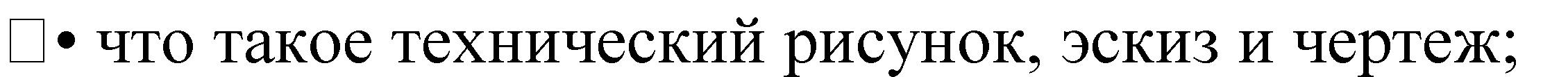 основные параметры качества детали: форма, шероховатость и размеры каждой элементарной поверхности и их взаимное расположение; уметь осуществлять их контроль;пути предупреждения негативных последствий трудовой деятельности человекана окружающую среду и собственное здоровье;особенности межсезонной обработки почвы, способы удобрения почвы;о разновидностях посадок и уходе за растениями, способы размножения растений;виды пиломатериалов; уметь учитывать их свойства при обработке;общее устройство слесарного верстака, уметь пользоваться им при выполнении слесарных операций;назначение, устройство и принцип действия простейшего слесарного инструмента (разметочного, ударного и режущего) и приспособлений для клепки; уметь пользоваться ими при выполнении соответствующих операций;основные виды механизмов по выполняемым ими функциям, а также по используемым в них рабочим частям;виды пиломатериалов;возможности и использование ЭВМ в процессе работы для выполнения необходимых расчетов, получения необходимой информации о технологии обработки деталей и сборки изделий;источники и носители информации, способы получения, хранения и поиска информации;технику безопасности при работе с сельскохозяйственным инвентарем;общее устройство и принцип работы деревообрабатывающих станков токарной группы;виды неисправностей вентильных головок и пути их устранения;устройство сливного бачка. уметь:рационально организовывать рабочее место и соблюдать правило безопасности труда и личной гигиены при выполнении всех указанных работ;осуществлять наладку простейших ручных инструментов (шерхебеля, рубанка, ножовки по металлу) и токарного станка по дереву на заданную форму и размеры, обеспечивать требуемую точность взаимного расположения поверхностей;производить простейшую наладку станков (сверлильного, токарного по дереву), выполнять основные ручные и станочные операции;читать простейшие технические рисунки и чертежи плоских и призматических деталей и деталей типа тел вращения;понимать содержание инструкционно-технологических карт и пользоваться ими при выполнении работ;графически изображать основные виды механизмов передач;находить необходимую техническую информацию;осуществлять контроль качества изготавливаемых изделий;читать чертежи и технологические карты, выявлять технические требования, предъявляемые к детали;выполнять основные учебно-производственные операции и изготавливать детали на сверлильном и токарном станках по дереву;выполнять шиповые соединения;шлифовать и полировать плоские металлические поверхности;владеть простейшими способами технологии художественной отделки древесины (шлифовка, выжигание, отделка поверхностей материалов красками и лаками);применить политехнические и технологические знания и умения в самостоятельной практической деятельности.8 классУчащиеся должны знать:необходимость производства товаров и услуг как условия жизни общества в целом и каждого его члена;цели и задачи экономики, принципы и формы предпринимательства;сферы трудовой деятельности;принципы производства, передачи и использования электрической энергии;принципы работы и использование типовых средств защиты;о влиянии электротехнических и электронных приборов на окружающую среду и здоровье человека;способы определения места расположения скрытой электропроводки;устройство бытовых электроосветительных и электронагревательных приборов;как строится дом;профессии строителей;как устанавливается врезной замок;основные правила выполнения, чтения и обозначения видов, сечений и разрезов на чертежах;особенности выполнения архитектурно-строительных чертежей;основные условия обозначения на кинематических и электрических схемах. уметь:выдвигать деловые идеи;осуществлять самоанализ развития своей личности;соотносить требования профессий к человеку и его личным достижениям;собирать простейшие электрические цепи;читать схему квартирной электропроводки;определять место скрытой электропроводки;подключать бытовые приёмники и счетчики электроэнергии;установить врезной замок;утеплять двери и окна;читать несложные архитектурно-строительные чертёжи.9 классЗнать, уметь и обладать навыками.знакомиться  с  разметкой  деталей,  пилением,  строганием,  сверлением  древесины, скреплением деталей в изделиях и украшением их;владение	столярными	инструментами	и	приспособлениями;правила ухода за инструментом;самостоятельно изготавливают инструмент;составление и чтение чертежей;последовательность выполнения операций;правила безопасности в работе с инструментом.Швейное делоШвейное дело5 классДолжны знать/понимать:-строение и основные свойства хлопчатобумажных, шерстяных и шелковых тканей (из натуральных и искусственных волокон) и их применение, полную характеристику стачных швов (в заутюжку, в разутюжку, обтачных): ширину их в изделиях легкого платья, последовательность соединения основных деталей поясных и плечевых изделий.-основные технологические понятия; назначение и технологические свойства материалов;-назначение и устройство применяемых ручных инструментов, приспособлений, машин и оборудования;-виды, приемы и последовательность выполнения технологических операций.Должны уметь:распознавать ткань, качественно выполнять все виды швов, обрабатывать срезы швов, верхние и нижние срезы поясных изделий,  выполнять мелкий ремонт одежды.-рационально организовывать рабочее место;составлять последовательность выполнения технологических операций для изготов-ления изделия;выбирать материалы, инструменты и оборудование для выполнения работ;выполнять технологические операции с использованием ручных инструментов, при-способлений, машин и оборудования;соблюдать  требования безопасности  труда  и  правила пользования ручными инстру-ментами, машинами и оборудованием;осуществлять  доступными  средствами  контроль  качества  изготавливаемого изделия (детали).использовать	приобретенные   знания   и	умения   в   практической   деятельности   и повседневной жизни:мелкого ремонта изделий из различных материалов;создания изделий с использованием ручных инструментов, машин, оборудования и приспособлений;контроля качества выполняемых работ с применением измерительных, контрольных и разметочных инструментов;6 классДолжны знать/понимать:-основные	технологические	понятия;	назначение	и	технологические	свойства материалов;-назначение и устройство применяемых ручных инструментов, приспособлений, машин и оборудования;-виды, приемы и последовательность выполнения технологических операций.Должны уметь:рационально организовывать рабочее место;составлять последовательность выполнения технологических операций для изготов- ления изделия;выбирать материалы, инструменты и оборудование для выполнения работ;выполнять технологические операции с использованием ручных инструментов, при- способлений, машин и оборудования;соблюдать требования безопасности труда и правила пользования ручными инстру- ментами, машинами и оборудованием;осуществлять доступными средствами контроль качества изготавливаемого изделия (детали).использовать	приобретенные	знания	и	умения	в	практической	деятельностии по¬вседневной жизни:мелкого ремонта изделий из различных материалов;-создания изделий с использованием ручных инструментов, машин, оборудования и приспособлений;- контроля качества выполняемых работ с применением измерительных, контрольных и разметочных инструментов;обеспечения безопасности труда.9 классДолжны владеть компетенциями:информационно-коммуникативными (умение выслушивать и принимать во внимание взгляды других людей, умение самовыражать себя в творческой работе, сотрудничать и работать в команде);социальными (умение видеть связи между настоящими и прошлыми событиями, умение сделать посильный вклад в коллективный проект, умение организовывать свою деятельность);эмоционально-ценностными (умение быть упорными и стойкими перед возникшими трудностямисоблюдать требования безопасности труда и правила пользования ручными инстру-ментами, машинами и оборудованием;осуществлять доступными средствами контроль качества изготавливаемого изделия (детали).Физическая культураФизическая культура5 классЗнать: правила поведения при выполнении строевых команд, гигиены после занятийфизическими упражнениями; приемы выполнения команд: "Налево!",  "Направо!" Уметь: выполнять команды "Направо!", "Налево!", "Кругом!", соблюдать интервал; выполнять исходные положения без контроля зрения; правильно и быстро реагировать на сигнал учителя; выполнять опорный прыжок через козла ноги врозь; сохранять равновесие на наклонной плоскости; выбирать рациональный способ преодоления препятствия; лазать по канату произвольным способом; выбирать наиболее удачный способ переноски груза.Раздел  «Легкая  атлетика»  Знать:  фазы  прыжка  в  длину  с  разбега.Уметь: выполнять разновидности ходьбы; пробегать в медленном темпе 4 мин, бегать на время60 м; выполнять прыжок в длину с разбега способом "согнув ноги" из зоны отталкивания не более 1 м, прыгать в высоту способом "перешагивание" с шагов разбега.Раздел «Спротивные и подвижные игры».Знать: расстановку игроков на площадке, правила перехода играющих.Уметь: подавать боковую подачу, разыгрывать мяч на три паса.6 классЗнать: как правильно выполнять перестроение из колонны по одному в колонну по два;как избежать травм при выполнении лазанья и опорного прыжка.Уметь: подавать команды при выполнении общеразвивающих упражнений, соблюдать дистанцию в движении; выполнять прыжок через козла способом "ноги врозь" с усложнениями; сохранять равновесие в упражнениях на гимнастическом бревне; преодолевать подряд несколько препятствий с включением перелезания, лазанья; лазать по канату способом в три приема.Раздел «Легкая атлетика» Знать: фазы прыжка в высоту с разбега способом "перешагивание"? правила передачи эстафетной палочки во встречной эстафете.Уметь: ходить спортивной ходьбой; пробежать в медленном равномерном темпе 5 мин; правильно финишировать в беге на 60 м; правильно отталкиваться в прыжках в длину с разбега способом "согнув ноги" и в прыжках в высоту способом "перешагивание"; метать малый мяч в цель с места из различных исходных положений и на дальность с 4—6 шагов разбега.Раздел «Спортивные и подвижные игры». Знать: правила перехода. Уметь: перемещаться на площадке, разыгрывать мяч.7 классЗнать:  как  правильно  выполнять  размыкания  ступами;  как  перестроиться  изколонны по одному в колонну по два, по три; как осуществлять страховку при выполнении другим учеником упражнения на бревне. Уметь: различать и правильно выполнять команды: "Шире шаг!" "Короче шаг!", "Чаще шаг", "Реже шаг!"; выполнять опорный прыжок способом "согнув ноги" через коня с ручками; различать фазы опорного прыжка; удерживать равновесие на гимнастическом бревне в усложненных условиях; лазать по канату способом в два и три приема; переносить ученика строем; выполнять простейшие комбинации на гимнастическом бревне.Раздел «Спортивные и подвижные игры». Знать: права и обязанности игроков; как предупредить травмы. Уметь: выполнять верхнюю прямую подачу. Играть в волейбол.8 классЗнать: что такое фигурная маршировка; требования к строевому шагу; как перенестиодного ученика двумя различными способами; фазы опорного прыжка.Уметь: соблюдать интервал и дистанцию при выполнении упражнений в ходьбе; выполнять движения и воспроизводить их с заданной амплитудой без контроля зрения; изменять направление движения по команде; выполнять опорный прыжок способом "согнув ноги" и "ноги врозь" с усложнениями (выше сна ряд, дальше мостик от снаряда); выполнять простейшие комбинации на бревне; проводить анализ выполненного движения учащихся.Раздел «Легкая атлетика» Знать: простейшие правила судейства по бегу, прыжкам, метанию; правила передачи эстафетной палочки в эстафетах как измерять давление, пульс.Уметь: бежать с переменной скоростью в течение 6 мин, различном   темпе выполнятьпрыжки длину, высоту, метать, толкать набивной мяч.Раздел «Спортивные игры» Знать: каким наказаниям подвергаются игроки при нарушении правил, правила игры в волейбол. Уметь: принимать и передавать мяч сверху, снизу в парах после перемещений.9 классЗнать что такое строй; как выполнять перестроения, как проводятся соревнования тогимнастике.Уметь: выполнять все виды лазанья, опорных прыжков, равновесия; составить 5—6 упражнений и показать их выполнение учащимся на уроке.Раздел «Легкая атлетика». Знать: как самостоятельно провести легкоатлетическую разминку перед соревнованиями.Уметь: пройти в быстром темпе 5 км по ровной площадке или по пересеченной местности; пробежать в медленном темпе 12—15 мин; бегать на короткие дистанции 100 и 200 м, на среднюю дистанцию 800 м; преодолевать в максимальном темпе полосу препятствий на дистанции до 100м; прыгать в длину с полного разбега способом "согнув ноги" на результат и в обозначенное место; прыгать в высоту с полного разбега способом 'перешагивание" и способом "перекидной"; метать малый мяч с полного разбега на дальность в коридор 10 м и в обозначенное место; толкать набивной мяч весом 3 кг на результат со скачка.СОЦИАЛЬНО - БЫТОВАЯ ОРИЕНТИРОВКАСОЦИАЛЬНО - БЫТОВАЯ ОРИЕНТИРОВКА5 классРаздел «Личная гигиена» Учащиеся должны иметь представление оо необходимости соблюдения правил личной гигиены для сохранения и укрепления здоровья человека.Основные требования к знаниям и умениям учащихсяУчащиеся должны знать:последовательность выполнения утреннего и вечернего туалета;периодичность и правила чистки зубов;периодичность и правила чистки ушей;периодичность мытья головы;правила освещения помещения;правила охраны зрения при чтении и просмотре телевизионных передач.Учащиеся должны уметь:совершать утренний туалет;совершать вечерний туалет в определенной последовательности;причесывать волосы и выбирать прическу.почему нужно содержать одежду и обувь в чистоте;как сохранить внешний вид одежды, обуви и головных уборов. Раздел «Одежда и обувь»Учащиеся должны знать:виды одежды и обуви,правила ухода за одеждой и обувью.Учащиеся должны уметь:подбирать одежду, головные уборы, обувь по сезону;различать одежду и обувь в зависимости от их назначения (повседневная, праздничная, спортивная);сушить мокрую одежду;чистить одежду;подбирать крем и чистить кожаную обувь;чистить замшевую и текстильную обувь;сушить мокрую обувь;подготавливать одежду и обувь к сезонному хранению,Раздел «Питание» Учащиеся должны знать:виды бутербродов;различные меню завтрака;санитарно-гигиенические требования к процессу приготовления пищи;правила сервировки стола к завтраку;правила заваривания чая;назначение кухонных принадлежностей и посуды;правила пользования ножом, плитой, электрическим чайником;санитарно-гигиенические требования к использованию химических средств для ухода за посудой.Учащиеся должны иметь:резать ножом продукты для бутербродов;отваривать яйца, жарить яичницу и омлет;нарезать вареные овощи кубиками и соломкой;накрывать на стол с учетом конкретного меню;мыть и чистить кухонные принадлежности и посуду;пользоваться печатными инструкциями к различным бытовым химическим средствам. Раздел «Культура поведения»требования к осанке при ходьбе, в положении сидя и стоя;правила поведения при встрече и расставании;формы обращения с просьбой, вопросом;правила поведения за столом.Учащиеся должны уметь:следить за своей осанкой;принимать правильную позу в положении сидя и стоя;следить за своей походкой и жестикуляцией;правильно вести себя при встрече и расставании со сверстниками (мальчиками и девочками), взрослыми (знакомыми и незнакомыми) в различных ситуациях;вежливо обращаться с просьбой, вопросом к сверстникам и взрослым;тактично и вежливо вести себя во время разговора со старшими и сверстниками;правильно вести себя за столом во время приема пищи (пользоваться приборами, салфетка и, аккуратно принимать пищу).Раздел «Жилище»Учащиеся должны знать:виды жилых помещений в городе и деревне и их различие;почтовый адрес своего дома и школы-интерната.Учащиеся должны уметь:писать адреса на почтовых открытках. Раздел «Транспорт»Знать наиболее рациональный маршрут проезда до школы-интерната;варианты проезда до школы различными видами транспорта; количество времени, затрачиваемого на дорогу, пересадки, пешеходный маршрут;правила передвижения на велосипеде.Учащиеся должны уметь:соблюдать правила поведения в общественном транспорте (правила посадки, покупки билета, поведения в салоне и при выходе на улицу);соблюдать правила дорожного движения. Раздел «Торговля»Учащиеся должны знать:основные виды магазинов, их назначение;виды отделов в продовольственных магазинах и правила покупки товаров в них;стоимость продуктов, используемых для приготовления завтракаУчащиеся должны уметь:выбирать продукты для приготовления завтрака с учетом конкретного меню;оплачивать покупку;соблюдать правила поведения в магазине.6 классЛичная гигиенаправила закаливания организма, обтирания; правила соблюдения личной гигиеныво время, физических упражнений, походов;правила ухода за ногами.Учащиеся должны уметь:мыть руки, стричь ногти на руках и ухаживать за кожей рук;подбирать косметические средства для ухода за кожей рук;подбирать косметические средства для ухода за ногами.правила стирки изделий из хлопчатобумажных и шелковых тканей;санитарно-гигиенические требования и правила техники безопасности при работе с колющими и режущими инструментами, электронагревательными приборами и бытовыми химическими средствами.Раздел «Одежда и обувь» Учащиеся должны уметь:пришивать пуговицы, крючки, кнопки;зашивать одежду по распоровшемуся шву;подшивать платья, брюки, рукава;подбирать моющие средства для стирки изделий из хлопчатобумажных и шелковых тканей;стирать изделия из цветных хлопчатобумажных и шелковых тканей;гладить эти изделия.режиме питания, удельном весе молочных продуктов в рационе питания.Питание .Учащиеся должны знать:способы первичной и тепловой обработки макаронных изделий, круп, молока и молочных продуктов, овощей;санитарно-гигиенические требования и правила техники безопасности при работе с режущими инструментами, кипятком;правила пользования электроплитой;определения доброкачественности продуктов и сроков их хранения;правила хранения продуктов при наличии холодильника и без него;различные меню ужина.Учащиеся должны уметь:отваривать макаронные изделия;варить кашу на воде и молоке;отваривать картофель и готовить пюре;готовить запеканки из овощей и творога;оформлять готовые блюда;сервировать стол к ужину с учетом различных меню.7 классЛичная гигиенаТематикаЛичная гигиена подростка.Индивидуальные предметы гигиены. Правила сохранения чистоты  и здоровья тела.Гигиена одежды, нательного и постельного белья. Основные требования к знаниям учащихся Учащиеся должны иметь представление означении правильного режима жизни и рационального питания для здоровьяподростка;назначении индивидуальных предметов личной гигиены;необходимости гигиены одежды.Учащиеся должны знатьправила соблюдения личной гигиены подростка (девушки и юноши);правила смены одежды и нательного и постельного белья;санитарно-гигиенические правила пользования зубной щеткой, расческой, мочалкой, душем, ванной, унитазом.ОдеждаУчащиеся должны знать:перечень предметов, посылаемых бандеролью;максимальный вес и стоимость посылаемых предметов;виды и способы упаковки бандеролей.Учащиеся должны уметь:заполнять бланки на отправку бандеролей;составлять опись посылаемых предметов;упаковывать     бандероли. Медицинская  помощь Учащиеся должны знать:состав домашней аптечки (перевязочные средства, дезинфицирующие средства, термометр,горчичники);правила применения и назначения медицинских средств, входящих в состав домашней аптечки;местные лекарственные растения;правила обработки раны и наложения повязки, меры по предупреждению осложнений после микротравм;правила оказания первой медицинской помощи при сильных ушибах (покой и компресс), при растяжениях и вывихах (покой и фиксация конечностей с помощью повязки или временной шины).Учащиеся должны иметь:пользоваться термометром;готовить отвары и настои из лекарственных растений;обрабатывать раны и накладывать повязки;накладывать временные шины.8 классЛичная гигиенаУчащиеся должны знать:типы кожи и правила ухода за кожей лица;виды косметических средств для ухода за кожей лица и правила пользования ими.Учащиеся должны уметь:выбирать косметические средства в зависимости от цели, состояния кожи, времени года;правильно пользоваться косметическими средствами.ОдеждаОсновные требования к знаниям и умениям учащихсяУчащиеся должны знать:правила стирки и сушки изделий из шерстяных и синтетических тканей;правила и последовательность утюжки изделий;правила пользования прачечной, виды услуг;правила подготовки вещей к сдаче в стирку;правила пришивания меток;правила пользования прачечной самообслуживания.Учащиеся должны уметь:стирать и сушить изделия из шерстяных и синтетических тканей;утюжить блузки, рубашки, платья;заполнять бланки для сдачи белья в прачечную.ПитаниеУчащиеся должны знать:способы и последовательность приготовления изделий из теста;способы и последовательность соления и квашения овощей;способы варки варенья из фруктов и ягод.Учащиеся должны уметь:готовить изделия из разных видов теста;оформлять эти изделия;солить овощи, варить варенье;составлять меню завтрака, обеда и ужина, учитывая наличие продуктов и правила рационального питания.СемьяТематикаУчащиеся должны знать:правила и периодичность кормления ребенка из соски и с ложки;правила и периодичность купания ребенка;правила и последовательность одевания и пеленания грудного ребенка;санитарно-гигиенические требования к содержанию детской постели, посуды, игрушек;правила ухода за грудным ребенком.Учащиеся должны уметь:купать, одевать, пеленать куклу;кормить куклу с ложки и из соски;содержать в порядке детскую постель, посуду, игрушки.Культура поведенияУчащиеся должны знать:правила поведения юноши и девушки при знакомстве, в общественных местах, дома;требования к внешнему виду молодых людей.Учащиеся должны уметь:культурно и вежливо вести себя при знакомстве, в общественных местах, дома;выбирать косметические средства, украшения;подбирать прическу, одежду, учитывая свой возраст, индивидуальные особенности, а также характер предстоящего мероприятия (собрание, посещение театра, танцы, турпоход и т. д.).ЖилищеУчащиеся должны знать:правила и периодичность уборки кухни, санузла;моющие средства, используемые при уборке кухни, санузла;санитарно-гигиенические требования и правила техники безопасности при уборке кухни и санузла.Учащиеся должны уметь:мыть кафельные стены, чистить раковины;пользоваться печатными инструкциями к моющим средствам, используемым при уборке кухни и санузла.ТранспортУчащиеся должны знатьосновные автобусные маршруты;основные маршруты водного транспорта.Учащиеся должны уметьпользоваться расписанием;•определять стоимость проезда; покупать билет, обращаться за справкой.9 классЛичная гигиенаУчащиеся должны знатьо вредном воздействии алкоголя и наркотиков и курения на организм человека.Одежда и обувьУчащиеся должны знать:размеры одежды и обуви, гарантийные сроки носки, правила возврата;способы обновления одежды с помощью мелких деталей;средства для выведения пятен в домашних условиях;общие правила выведения жирных, фруктовых пятен, пятен от масляной краски, крови, молока, мороженого, шоколада, кофе, следов от горячего утюга и др.;ПредметI четвертьII четвертьIII четвертьIV четвертьИтоговый контроль годЧтение и развитие речиОМЗТестовая работаОМЗКонтрольное изложениеОМЗКонтрольный диктантОМЗКонтрольное изложениеКонтрольная работаПисьмо и развитие речиОМЗТестовая работаОМЗКонтрольное изложениеОМЗКонтрольный диктантОМЗКонтрольное изложениеКонтрольная работаМатематикаКонтрольная работаТестовая работаКонтрольная работаТестовая работаТестовая работаИЗО,музыка, ручной трудТворческая работаТворческая работаТворческая работаТворческая работаТворческая работаФизическая культураЗачет по нормативам/ РефератЗачет по нормативам/ Творческая работаЗачет по нормативам/ по теорииЗачет по нормативам/ рефератЗачет по нормативам/ по теорииОбщеобразовательные областиКласс/число учебных часов в неделю (год)Класс/число учебных часов в неделю (год)Класс/число учебных часов в неделю (год)Класс/число учебных часов в неделю (год)Класс/число учебных часов в неделю (год)Класс/число учебных часов в неделю (год)Класс/число учебных часов в неделю (год)Класс/число учебных часов в неделю (год)Класс/число учебных часов в неделю (год)Класс/число учебных часов в неделю (год)ВсегоВсегоКЛАССЫVVVΙVΙVΙΙVΙΙVΙΙΙVΙΙΙΙXΙXнедгодКЛАССЫнедгоднедгоднедгоднедгоднедгоднедгод1.Общеобразовательные курсыЧтение и развитие речи4136413631023102310217578Письмо и развитие речи5170413641364136413621714Математика 6204620451705170413626884Природоведение 268268Биология 2682682682688272География 2682682682688272История Отечества2682682686204Обществознание 134134268Изобразительное искусство 1341341343102Музыка и пение134134134134--4136Физкультура268268268268268103402.Трудовая подготовкаПрофессионально-трудовое обучение62048272103401240814476501700Итого:2791830102032108834115634115615753383.Коррекционная подготовкаа) коррекционные курсы- социально-бытовая ориентировка (ОСБ)2683102310226826812408б) обязательные индивидуальные и групповые коррекционные занятия- логопедическая коррекция----- развитие психомоторики и сенсорных процессов (психолог)268268268----62044.Школьный компонент (обязательные занятия по выбору)Обеспечение безопасности жизнедеятельности---134134268Обществознание ---134134268Итого (обязательная нагрузка обучающегося)3110543511903712583812923812921796086Учебные четвертиКлассыСрок начала и окончания четвертиКоличество учебных недель (дней)1 четверть1-9 классы02.09.2019 г. - 25.10.2019 г.8 недель2 четверть1-9 классы05.11.2019г. - 27.12.2019 г.8 недель 3 четверть2-9 классы09.01.2020 г. - 20.03.2020 г.10 недель3 четверть1 класс09.01.2020 г. - 07.02.2020 г.17.02.2020 г. - 20.03.2020 г.9 недель4 четверть2-8 классы30.03.2020 г. - 22.05.2020 г.8 недель 4 четверть1 класс30.03.2020 г. - 22.05.2020 г.8 недель 4 четверть9 класс30.03.2020 г. - 22.05.2020 г.8 недель ИТОГО за учебный год1 класс02.09.2020 г. - 22.05.2020 г.33 недели ИТОГО за учебный год9 класс02.09.2020 г. - 22.05.2020 г.34 недели ИТОГО за учебный год2-8 классы02.09.2020 г. - 22.05.2019 г.едели КаникулыКлассыСрок начала и окончания каникулКоличество днейОсенние каникулы1-9 классы26.10.2019 г. - 04.11.2019г.10 днейЗимние каникулы1-9 классы28.12.2019 г. - 08.01.2020 г.12 днейДополнительные каникулы1 класс08.02.2020 г. – 16.02.2020 г.09 днейВесенние каникулы1-9 классы21.03.2020 г. - 29.03.2020 г.09 днейИТОГО:1 класс40 дней2-9 классы31 день№ урокаВремяПродолжительность перемены в минутах1 урок8.00 – 8.40102 урок8.50 – 9.3020 (завтрак 1 смены)3 урок9.50 – 10.3020  (завтрак 2 смены)4 урок10.50 – 11.30105 урок11.40 – 12.20106 урок12.30 – 13.10107 урок13.20 – 14.0010Обед13.101-3 классыОбед14.005-9 классыСекции, кружки, внеклассные мероприятия15.00 -20.00ДолжностьДолжностныеобязанностиКоличествоработниковКоличествоработниковУровень квалификации работниковУровень квалификации работниковТребуетсяИмеетсяТребования к уровню квалификацииФактическийРуководительобразовательного учрежденияОбеспечиваетсистемную образовательную  и административно- хозяйственную работу образовательного учреждения11Высшее    профессиональное    образование    понаправлениям подготовки «Государственное и муниципальное   управление»,   «Менеджмент»,«Управление персоналом» и стаж работы на педагогических должностях не менее 5 лет либо высшее профессиональное образование и дополнительное профессиональное образование в области государственного и муниципального управления или менеджмента и экономики и стаж      работы      на      педагогических      илируководящих должностях не менее 5 лет.Высшеепрофессиональное образование соответствующего направления,	стаж работы		напедагогических должностях  –  более  15 лет,  на  руководящих  – более 11 лет.ЗаместительруководителяКоординируетработу преподавателей, разработку  учебно- методической	и инойдокументации. Обеспечивает совершенствование методов организации образовательного процесса. Осуществляет контроль	за качеством образовательного процесса11Высшее    профессиональное    образование    понаправлениям подготовки «Государственное и муниципальное   управление»,   «Менеджмент»,«Управление персоналом» и стаж работы на педагогических должностях не менее 5 лет либо высшее профессиональное образование и дополнительное профессиональное образование в области государственного и муниципального управления или менеджмента и экономики и стаж работы на педагогических или руководящих должностях не менее 5 лет.Высшеепрофессиональное образование		и дополнительное профессиональное образование	по программе «Менеджмент в   сфере   образования», стаж	работы	на педагогических должностях – 15 лет, на руководящих – 11 лет.УчительПедагог- организаторОсуществляетобучение		и воспитание обучающихся, способствует формированию общей	культуры личности, социализации, осознанноговыбора  и  освоения образовательных программ. Содействует развитиюличности,  талантов и		способностей, формированию общей		культуры обучающихся, расширению социальной		сферы в	их		воспитании. Проводит воспитательные	и иные мероприятия. Организует работу детских		клубов, кружков,  секций  и других объединений, разнообразную деятельность обучающихся	и взрослых7171Высшее   профессиональное   образование   илисреднее профессиональное образование по направлению подготовки «Образование и педагогика» или в области, соответствующей преподаваемому предмету, без предъявления требований к стажу работы либо высшее профессиональное образование или среднее профессиональное образование и дополнительное профессиональное образование по направлению деятельности в образовательном учрежденииВысшее профессиональное образование или среднее профессиональное образование по направлению подготовки «Образование и педагогика» либо в области, соответствующей профилю работы, без предъявления требований к стажу работы.100%	учителей	имеетвысшее профессиональное образованиеСоциальныйпедагогОсуществляеткомплекс мероприятий	по воспитанию, образованию, развитию		и социальной  защите личности		в учреждениях, организациях  и  по месту	жительства обучающихся11Высшее   профессиональное   образование   илисреднее профессиональное образование по направлениям подготовки «Образование и педагогика», «Социальная педагогика» без предъявления требований к стажу работы.Среднее профессиональное образованиеУчитель-логопедОсуществляетработу, направленную	на максимальную коррекцию недостатков		вразвитии	у обучающихся10Высшее	профессиональное	образование	вобласти	дефектологии	без	предъявления требований к стажу работыПедагог-психологОсуществляетпрофессиональную деятельность, направленную	на сохранение психического, соматического		и социального благополучия обучающихся11Высшее   профессиональное   образование   илисреднее профессиональное образование по направлению подготовки «Педагогика и психология» либо высшее профессиональное образование или среднее профессиональное образование и дополнительное профессиональное образование по направлению подготовки «Педагогика и психология» без предъявления требований к стажу работы.Высшеепрофессиональное образование;Педагогдополнительного образованияОсуществляетдополнительное образование обучающихся	всоответствии		с образовательной программой, развивает	их разнообразную творческую деятельность44Высшее      профессиональное      или      среднеепрофессиональное образование в области, соответствующей профилю кружка, секции, студии, клубного и иного детского объединения либо высшее профессиональное  образование или среднее профессиональное образование и дополнительное профессиональное образование по направлению «Образование и педагогика» без предъявления требований к стажу работы.Высшеепрофессиональное образованиеПреподаватель- организатор основ безопасностижизнедеятельност иОсуществляетобучение			и воспитание обучающихся		с учётом	специфики курса				ОБЖ. Организует, планирует			и проводит  учебные, в	том		числе факультативные	и внеурочные, занятия,  используя разнообразные формы,		приёмы, методы  и  средства обучения11Высшее    профессиональное    образование    ипрофессиональная подготовка по направлению подготовки «Образование и педагогика» или ГО без предъявления требований к стажу работы либо, среднее профессиональное образование по направлению подготовки «Образование и педагогика» или ГО и стаж работы по специальности не менее 3 лет, либо среднее профессиональное (военное) образование и дополнительное профессиональное образование в области образования и педагогики и стаж работы по специальности не менее 3 летВысшеепрофессиональное образованиеПедагог- библиотекарьОбеспечиваетдоступ обучающихся	к информационным ресурсам,участвует	в	их11Высшее	или	среднее	профессиональноеобразование  по  специальности  «Библиотечно- информационная деятельность».Среднее профессиональное образованиедуховно-нравственном воспитании, профориентации   и социализации, содействует формированию информационной компетентности обучающихся.Задачи(направления деятельности)ПланируемыерезультатыВиды и формыдеятельности, мероприятияСроки(периодичность в течение года)Сроки(периодичность в течение года)ОтветственныеДИАГНОСТИЧЕСКОЕ. Медицинская диагностикаДИАГНОСТИЧЕСКОЕ. Медицинская диагностикаДИАГНОСТИЧЕСКОЕ. Медицинская диагностикаДИАГНОСТИЧЕСКОЕ. Медицинская диагностикаДИАГНОСТИЧЕСКОЕ. Медицинская диагностикаДИАГНОСТИЧЕСКОЕ. Медицинская диагностикаОпределитьсостояние физического и психического здоровья детей.Выявлениесостояния физического и психического здоровья детей.Изучение историиразвития ребенка, беседа с родителями, наблюдение классного руководителя, анализ работ обучающихсяИзучение историиразвития ребенка, беседа с родителями, наблюдение классного руководителя, анализ работ обучающихсясентябрьКлассныеруководители, медицинский работникПсихолого-педагогическая диагностикаПсихолого-педагогическая диагностикаПсихолого-педагогическая диагностикаПсихолого-педагогическая диагностикаПсихолого-педагогическая диагностикаПсихолого-педагогическая диагностикаПервичнаядиагностика для выявления группы «риска»Создание банкаданных обучающихся, нуждающихся в специализированной помощи Формирование характеристики образовательной ситуации в ОУНаблюдение,логопедическое и психологическое обследование; анкетирование родителей, беседы с педагогамиНаблюдение,логопедическое и психологическое обследование; анкетирование родителей, беседы с педагогамисентябрьКлассныеруководитель Педагог- психолог Учитель- логопедУглубленнаяПолучениеДиагностирование.Диагностирование.сентябрьПедагог-диагностика детейс ОВЗ, детей- инвалидовобъективныхсведений об обучающемся на основании диагностической информации специалистов разного профиля, создание диагностических "портретов" детейобъективныхсведений об обучающемся на основании диагностической информации специалистов разного профиля, создание диагностических "портретов" детейЗаполнениедиагностических документов специалистами (Речевой карты, протокола обследования)Заполнениедиагностических документов специалистами (Речевой карты, протокола обследования)психологУчитель- логопедПроанализироватьпричины возникновения трудностей в обучении. Выявить резервные возможностиИндивидуальнаякоррекционная программа, соответствующая выявленному уровню развития обучающегосяИндивидуальнаякоррекционная программа, соответствующая выявленному уровню развития обучающегосяРазработкакоррекционной программыРазработкакоррекционной программы1 четвертьПедагог-психолог Учитель- логопедСоциально – педагогическая диагностикаСоциально – педагогическая диагностикаСоциально – педагогическая диагностикаСоциально – педагогическая диагностикаСоциально – педагогическая диагностикаСоциально – педагогическая диагностикаСоциально – педагогическая диагностикаОпределитьуровень организованности ребенка, особенности эмоционально- волевой и личностной сферы; уровень знаний по предметамПолучениеобъективной информации об организованности ребенка, умении учиться, особенности личности, уровню знаний по предметам. Выявление нарушений в поведении (гиперактивность, замкнутость, обидчивость и т.д.)Получениеобъективной информации об организованности ребенка, умении учиться, особенности личности, уровню знаний по предметам. Выявление нарушений в поведении (гиперактивность, замкнутость, обидчивость и т.д.)Анкетирование,наблюдение во время занятий, беседа с родителями, посещение семьи. Составление характеристики.Сентябрь -октябрьСентябрь -октябрьКлассныйруководитель Педагог- психолог Социальный педагог Учитель- предметникКОРРЕКЦИОННО – РАЗВИВАЮЩЕЕ.Психолого-педагогическая работаКОРРЕКЦИОННО – РАЗВИВАЮЩЕЕ.Психолого-педагогическая работаКОРРЕКЦИОННО – РАЗВИВАЮЩЕЕ.Психолого-педагогическая работаКОРРЕКЦИОННО – РАЗВИВАЮЩЕЕ.Психолого-педагогическая работаКОРРЕКЦИОННО – РАЗВИВАЮЩЕЕ.Психолого-педагогическая работаКОРРЕКЦИОННО – РАЗВИВАЮЩЕЕ.Психолого-педагогическая работаКОРРЕКЦИОННО – РАЗВИВАЮЩЕЕ.Психолого-педагогическая работаОбеспечитьпедагогическое сопровождение детей с ОВЗ, детей-инвалидовОбеспечитьпедагогическое сопровождение детей с ОВЗ, детей-инвалидовПланы, программыРазработатьиндивидуальную программу по предмету. Разработать воспитательную программу работы с классом и индивидуальную воспитательную программу для детей с ОВЗ, детей- инвалидов.сентябрьсентябрьУчитель-предметник, классный руководитель, социальный педагогРазработать планработы с родителями по формированию толерантных отношений между участниками инклюзивного образовательного процесса. Осуществление педагогического мониторинга достижений школьника.ОбеспечитьПозитивная1.Формирование1 четвертьПедагог-психологическое идинамикагрупп дляпсихологлогопедическоеразвиваемыхкоррекционнойУчитель-сопровождениепараметровработы.логопеддетей с ОВЗ,параметров2.Составлениелогопеддетей-инвалидовпараметроврасписания занятий.логопеддетей-инвалидовпараметров3. Проведениелогопеддетей-инвалидовпараметровкоррекционныхВ течение годалогопеддетей-инвалидовпараметровзанятий.В течение годалогопеддетей-инвалидовпараметров4. ОтслеживаниеВ течение годалогопеддетей-инвалидовпараметровдинамики развитияВ течение годалогопеддетей-инвалидовпараметровребенкаВ течение годалогопедЛечебно – профилактическая работаЛечебно – профилактическая работаЛечебно – профилактическая работаЛечебно – профилактическая работаЛечебно – профилактическая работаСоздание условийдля сохранения и укрепления здоровья обучающихся с ОВЗ, детей- инвалидовРазработкарекомендаций для педагогов, учителя, и родителей по работе с детьми с ОВЗ. Внедрение здоровьесберегающих технологий в образовательный процесс Организация и проведение мероприятий, направленных на сохранение, профилактику здоровья и формирование навыков здорового и безопасного образа жизни.Реализация профилактических образовательных программ (например,В течение годаМедицинскийработник«Все цвета кромечерного» и другие).КОНСУЛЬТАТИВНОЕ   НАПРАВЛЕНИЕКОНСУЛЬТАТИВНОЕ   НАПРАВЛЕНИЕКОНСУЛЬТАТИВНОЕ   НАПРАВЛЕНИЕКОНСУЛЬТАТИВНОЕ   НАПРАВЛЕНИЕКОНСУЛЬТАТИВНОЕ   НАПРАВЛЕНИЕ Консультирование педагогических работников по вопросам инклюзивного образованияРекомендации,приёмы, упражнения и др. материалы.Разработка плана консультивной работы с ребенком, родителями, классом, работниками школыИндивидуальные,групповые, тематические консультацииПо отдельномуплану-графикуСпециалистыПМПКУчитель – логопед Педагог – психолог Учитель – дефектолог Социальный педагог Заместитель директора по НМРКонсультированиеобучающихся по выявленных проблемам, оказание превентивной помощиРекомендации,приёмы, упражнения и др. материалы.Разработка плана консультивной работы с ребенкомИндивидуальные,групповые, тематические консультацииПо отдельномуплану-графикуСпециалистыПМПКУчитель – логопед Педагог – психолог Учитель – дефектолог Социальный педагог Заместитель директора по НМРКонсультированиеродителей по вопросам инклюзивного образования, выбора стратегии воспитания, психолого- физиологическим особенностям детейРекомендации,приёмы, упражнения и др. материалы.Разработка плана консультивной работы с родителямиИндивидуальные,групповые, тематические консультацииПо отдельномуплану-графикуСпециалистыПМПКУчитель – логопед Педагог – психолог Учитель – дефектолог Социальный педагог Заместитель директора по НМРИНФОРМАЦИОННО- ПРОСВЕТИТЕЛЬСКОЕИНФОРМАЦИОННО- ПРОСВЕТИТЕЛЬСКОЕИНФОРМАЦИОННО- ПРОСВЕТИТЕЛЬСКОЕИНФОРМАЦИОННО- ПРОСВЕТИТЕЛЬСКОЕИНФОРМАЦИОННО- ПРОСВЕТИТЕЛЬСКОЕ Информирование  родителей  (законных представителей) по медицинским, социальным, правовым иОрганизацияработы  семинаров, тренингов, Клуба и др. по вопросам инклюзивного образованияИнформационныемероприятияПо отдельномуплану-графикуСпециалистыПМПКУчитель – логопед Педагог – психолог Учитель –другим вопросамдефектологСоциальный педагог Заместитель директора по НМРдругие организацииПсихолого-педагогическое просвещение педагогических работников по вопросам развития, обучения и воспитания данной категории детейОрганизацияметодических мероприятий по вопросам инклюзивного образованияИнформационныемероприятияПо отдельномуплану-графикуСпециалистыПМПКУчитель – логопед Педагог – психолог Учитель – дефектолог Социальный педагог Заместитель директора по НМРдругие организации